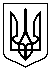 УПРАВЛІННЯ ОСВІТИ, КУЛЬТУРИ, МОЛОДІ, СПОРТУ ТА ТУРИЗМУ КОЦЮБИНСЬКОЇ СЕЛИЩНОЇ РАДИ КИЇВСЬКОЇ ОБЛАСТІТЕНДЕРНА ДОКУМЕНТАЦІЯПроцедура закупівлі – відкриті торги з особливостями»на закупівлю послуг:«Поточний ремонт вхідних груп будівлі ДЮСШ «літера Б» в рамках програми «Безбар’єрнє середовище» по вулиці Пономарьова, 6/4 в селищі Коцюбинське» (код за ДК 021:2015 : 45450000-6 Інші завершальні будівельні роботи)селище Коцюбинське– 2024р.Додаток № 1 до тендерної документації1. Технічні вимоги до виконання робіт/Вимоги до кваліфікації учасників, інші вимоги та спосіб їх підтвердженняДодаток № 2 до тендерної документаціїПідстави для відмови в участі у процедурі закупівлі (для учасників)Замовником буде проведена перевірка відсутності підстав для відмови в участі за допомогою публічної інформації, що оприлюднена у формі відкритих даних згідно із Законом України “Про доступ до публічної інформації” та/або міститься у відкритих публічних електронних реєстрах, доступ до яких є вільним, або публічної інформації, що є доступною в електронній системі закупівель, крім випадків, коли доступ до такої інформації є обмеженим на момент оприлюднення оголошення про проведення відкритих торгів.У випадку виявлення наявності підстав для відмови в участі замовник відхиляє тендерну пропозицію учасника із зазначенням аргументації в електронній системі закупівель на підставі підпункту 1 пункту 44 Особливостей, а саме - учасник процедури закупівлі підпадає під підстави, встановлені пунктом 47 Особливостей.Підстави для відмови в участі у процедурі закупівлі (для переможців)Переможець процедури закупівлі у строк, що не перевищує чотири дні з дати оприлюднення в електронній системі закупівель повідомлення про намір укласти договір про закупівлю, повинен надати замовнику шляхом оприлюднення в електронній системі закупівель документи, що підтверджують відсутність підстав, зазначених у підпунктах 5, 6 і 12 та в абзаці чотирнадцятому пункту 47 Особливостей.У разі, якщо переможець процедури закупівлі не надав у спосіб, зазначений в тендерній документації, документи, що підтверджують відсутність підстав, встановлених пунктом 47 Особливостей, замовник відхиляє його на підставі абзацу 3 підпункту 3 пункту 44 Особливостей, а саме: переможець процедури закупівлі не надав у спосіб, зазначений в тендерній документації, документи, що підтверджують відсутність підстав, визначених у підпунктах 5, 6 і 12 та в абзаці чотирнадцятому пункту 47 цих Особливостей.Додаток № 3 до тендерної документаціїІнформація про необхідні технічні, якісні та кількісні характеристики предмета закупівлі та технічна специфікація до предмета закупівлі Технічне завдання 	В перелік робіт мають входити навантаження та перевезення сміття.Додаток № 4 до тендерної документаціїГАРАНТІЙНИЙ ЛИСТ ЩОДО ВИКОНАННЯ ЗОБОВ'ЯЗАНЬ1. Ми, (назва Учасника), надаємо свою пропозицію щодо участі у торгах на закупівлю: «Поточний ремонт вхідних груп будівлі ДЮСШ «літера Б» в рамках програми «Безбар’єрнє середовище» по вулиці Пономарьова, 6/4 в селищі Коцюбинське» (код за ДК 021:2015 : 45450000-6 Інші завершальні будівельні роботи) відповідно до тендерної документації, у тому числі до технічних, якісних та кількісних характеристик предмета закупівлідо положень проекту Договору Додатку 4 цієї тендерної документації, маємо можливість та погоджуємося виконати вимоги Замовника та договору за ціною за результатами проведення процедури закупівлі (з урахуванням витрат на транспортування, поставку, усіх податків, зборів та платежів):2. Якщо нас буде визначено переможцем торгів, ми беремо на себе зобов’язання підписати Договір із Замовником не раніше ніж через 5 днів з дати оприлюднення на веб-порталі Уповноваженого органу повідомлення про намір укласти договір про закупівлю та не пізніше ніж через 15 днів з дня прийняття рішення про намір укласти договір про закупівлю, відповідно до вимог тендерної документації (в тому числі проекту договору)  та нашої тендерної пропозиції.Посада, прізвище, ініціали, підпис уповноваженої особи Учасника, завірені печаткою (за умови її використання).Додаток № 5 до тендерної документаціїПроєкт Договору ДОГОВІР №_____ селище Коцюбинське                                                                                                   _____________2024 р.Управління освіти, культури, молоді, спорту та туризму Коцюбинської селищної ради Київської області, в особі начальника управління Лошицької Олени Леонідівни, що діє на підставі Положення, (далі – Замовник), з однієї сторони, та______________________________ в особі ________________________, що діє на підставі _____________, (далі - Виконавець), з іншої сторони,  разом – Сторони, а кожен окремо – Сторона, керуючись Законом України «Про публічні закупівлі» від 25.12.2015 № 922-VIII (із змінами), постановою Кабінету Міністрів України від 12.10.2022 № 1178 «Про затвердження особливостей здійснення публічних закупівель товарів, робіт і послуг для замовників, передбачених Законом України «Про публічні закупівлі», на період дії правового режиму воєнного стану в Україні та протягом 90 днів з дня його припинення або скасування», Цивільним і Господарським кодексами України, Указом Президента України № 64/2022 від 24.02.2022 «Про введення воєнного стану в України» (із змінами), уклали цей Договір про наступне:1. ПРЕДМЕТ ДОГОВОРУ1.1. В порядку, у строки та на умовах, визначених цим Договором, Замовник доручає, а Виконавець зобов’язується на свій ризик за завданням Замовника надати послуги з: «Поточний ремонт вхідних груп будівлі ДЮСШ «літера Б» в рамках програми «Безбар’єрнє середовище» по вулиці Пономарьова, 6/4 в селище Коцюбинське» (код за ДК 021:2015 : 45450000-6 Інші завершальні будівельні роботи) (далі – «Об’єкт»), а Замовник зобов’язується прийняти виконані послуги та оплатити їх вартість.1.2. Обсяги та вартість послуг визначаються проектною/кошторисною документацією, що є невід’ємною частиною цього Договору, розробленою у встановленому законодавством порядку згідно Настанови з визначення вартості будівництва та Настанови з визначення вартості проектних, науково-проектних, вишукувальних робіт та експертизи проектної документації на будівництво, Затверджених Наказом Міністерства розвитку громад та територій України «Про затвердження кошторисних норм України у будівництві» від 01.11.2021р. №281.1.4. Сторони погодились, що проведення експертизи кошторисної документації є обов’язковим. Експертизу проектної/кошторисної документації проходить Виконавець за власні кошти, які відшкодовуються йому Замовником. Замовник делегує Виконавцю права Замовника в частині замовлення та оплати експертизи проектної/кошторисної документації.1.5. Обсяги послуг (робіт) можуть бути зменшені залежно від реального фінансування видатків, відповідно до програми фінансування, що оформлюється додатковою угодою з відповідними додатками. Джерелом фінансування проведення робіт є бюджетні кошти.2. Умови надання послуг  2.1. Виконавець надає послуги з поточного ремонту у відповідності до кошторисної документації, будівельних норм та правил.2.2. Виконавець розпочинає виконання поточного ремонту протягом 2 робочих днів з дня підписання даного Договору.Строк надання поточного ремонту – до 30.04.2024 року.Місце надання поточного ремонту –будівля ДЮСШ,вул.Пономарьова,6/4.Виконавець несе повну відповідальність за дотриманням правил з охорони праці, пожежної безпеки, санітарних норм, правил та забезпечує неухильне їх виконання під час надання послуг з поточного ремонту. Замовник має право контролю за дотриманням вищевказаних правил та норм на об'єкті.За цим Договором Виконавець погоджується на проведення у будь-який час перевірки відповідності обсягів, контрольних обмірів відповідності обсягів, наданих послуг з поточного ремонту.Ціна Договору та порядок розрахунків3.1 Ціна цього Договору встановлюється в національній валюті України – гривні.3.2. Ціна (вартість) цього Договору є твердою та складає: _________________.3.3. В ціну Договору включені прямі витрати, накладні витрати, матеріали, проходження експертизи кошторисної документації, прибуток, який Виконавець планує одержати при наданні послуг з поточного ремонту цього Договору та усі податки і збори, що сплачуються або мають бути сплачені Виконавцем стосовно надання послуг з поточного ремонту.3.4. Виконавець визначає обсяги та вартість наданих послуг з поточного ремонту, що підлягають оплаті, готує відповідні документи  і подає їх для підписання Замовнику. Замовник зобов’язаний підписати подані Виконавцем документи, що підтверджують надання послуг з поточного ремонту, або обґрунтувати  причини відмови їх підписання упродовж 3 (трьох) днів з дня одержання. 3.5. Розрахунок за цим Договором здійснюється у гривні в безготівковій формі за рахунок бюджетних коштів. 3.6. Розрахунки за надані послуги з поточного ремонту здійснюються на підставі статті 49 Бюджетного кодексу України. 3.7. Юридичні та фінансові зобов’язання Замовника за цим Договором виникають в межах відповідних бюджетних асигнувань на відповідний бюджетний рік.3.8. Оплата наданих послуг з поточного ремонту здійснюється відповідно до підпункту 2 пункту 19 Порядку виконання повноважень Державною казначейською службою в особливому режимі в умовах воєнного стану, затвердженого постановою Кабінету Міністрів України від 9 червня 2021 року № 590 (зі змінами та доповненнями) 100% з моменту та на підставі підписаних Сторонами Актів форми №КБ-2в та довідок форми №КБ-3в, за умови отримання Замовником відповідного бюджетного фінансування.3.9. Розрахунок за фактично надані Послуги з поточного ремонту здійснюється протягом 20 робочих днів з моменту та на підставі підписаного Сторонами Актів форми №КБ-2в та довідок форми №КБ-3в.3.10. У разі затримки бюджетного фінансування розрахунок за надані послуги з поточного ремонту здійснюється протягом 7 (семи) робочих днів з дати отримання Замовником бюджетного фінансування на свій реєстраційний рахунок.3.11. Ціна Договору може бути зменшеною за взаємною згодою Сторін.Права та обов`язки Сторін Замовник зобов’язаний:Прийняти та оплатити надані послуги з поточного ремонту на умовах, визначених цим Договором.Забезпечити Виконавцю необхідні умови для надання послуг з поточного ремонту за цим Договором.Замовник має права:Спільно з представником Виконавця проводити здачу – приймання наданих послуг з поточного ремонту.Контролювати хід наданих послуг з поточного ремонту.Вимагати відшкодування завданих збитків, що стались через неналежне виконання Виконавцем умов цього Договору.Вимагати сплати Виконавцем штрафів передбачених цим Договором.Контролювати якість наданих послуг з поточного ремонту.Вимагати виправлення недоліків наданих послуг з поточного ремонту.Якщо Виконавець своєчасно не розпочав послуги з поточного ремонту або надає їх настільки повільно, що закінчення їх у строк стає явно неможливим, Замовник має право відмовитися від Договору та вимагати відшкодування збитків.Сторона цього договору про закупівлю, яка вважає за необхідне розірвати договір про закупівлю достроково в односторонньому порядку, надсилає іншій стороні лист-повідомлення про розірвання договору про закупівлю не пізніше ніж за 20 днів до дати розірвання договору про закупівлю. Лист-повідомлення про розірвання договору про закупівлю надсилається поштовим та електронним листом з описом вкладення на адресу сторони, що зазначена в розділі „Реквізити цього договору“. Договір про закупівлю вважається розірваним з дати розірвання, зазначеної в листі-повідомленні про розірвання договору про закупівлю.Виконавець зобов’язаний: Надати послуги з поточного ремонту якісно і в строк, установлений цим Договором.  Інформувати Замовника про перебіг надання послуг з поточного ремонту.  Негайно повідомляти Замовника в разі виникнення обставин, що перешкоджають виконанню зобов’язань за даним Договором. Усунути за власний рахунок виявлені Замовником недоліки як в період надання послуг з поточного ремонту, так і в період дії гарантії.  Належним чином оформлювати та надати Замовнику документи для здійснення оплати наданих послуг з поточного ремонту.  Надавати повну та достовірну інформацію про стан наданих послуг з поточного ремонту на вимогу Замовника.Виконавець має право:Вимагати оплату за надані послуги з поточного ремонту належної якості. Вимагати сплату штрафів передбачених цим Договором.Порядок здачі-приймання наданих послуг5.1. Приймання результатів наданих послуг з поточного ремонту здійснюється з урахуванням їх відповідності вимогам цього Договору.5.2. Акти приймання наданих послуг з поточного ремонту форми №КБ-2в готує Виконавець і передає для підписання уповноваженому представнику Замовника. 5.3. Після закінчення надання послуг з поточного ремонту Виконавець зобов’язаний повідомити Замовника про готовність наданих послуг. Здача-приймання наданих послуг здійснюється сторонами за Актами приймання наданих послуг форми №КБ-2в протягом 5 робочих днів з моменту повідомлення Замовника про готовність наданих послуг з поточного ремонту.5.4. Замовник зобов’язаний прийняти надані Виконавцем послуги з поточного ремонту протягом 5 робочих днів з моменту подання їх до прийняття. Термін подання до прийняття наданих послуг з поточного ремонту рахується з дня передачі Замовнику Актів наданих послуг форми №КБ-2в. 5.5. У випадку відмови Замовника укласти Акт приймання наданих послуг форми №КБ-2в підготовлений Виконавцем, Замовник протягом 5 робочих днів з моменту отримання відповідного Акту приймання наданих послуг форми №КБ-2в письмово повідомляє Виконавця про причину відмови укладання такого Акту. Протягом 5 днів з дати отримання Виконавцем повідомлення про причину відмову укласти Акт приймання наданих послуг форми №КБ-2в, Сторони складають двосторонній Акт з переліком виявлених недоліків, і визначенням строку їх виправлення. 5.6. Якщо протягом 5 робочих днів з моменту передачі Виконавцем Замовнику Акту приймання наданих послуг форми №КБ-2в Замовником він не підписаний або Замовник не надасть Виконавцю письмової відмови у підписанні Акту, відповідний Акт вважається прийнятим Замовником без зауважень та підлягає оплаті. Якість наданих послуг та гарантійні зобов’язанняВиконавець зобов’язується надати послуги з поточного ремонту, якість яких відповідає технічним вимогам Замовника, діючим стандартам та нормам.Замовник здійснює контроль за відповідністю якості, обсягів наданих послуг з поточного ремонту.При передачі наданих послуг поточного ремонту Виконавець повинен забезпечити їх якість згідно вимог, що передбачені ст. 857 ЦК України. Гарантійні строки якості послуг з поточного ремонту та експлуатації їх результатів встановлюються з урахуванням нормативно-технічних вимог, визначених законодавством України.Гарантійний термін на надані послуги з поточного ремонту складає 24 місяці з дати наданих послуг з поточного ремонту та підписання Актів по формі КБ-2в. Гарантійний строк на надані послуги з поточного ремонту починає свій перебіг з моменту підписання останнього акту приймання послуг форми №КБ-2в.  На протязі дії гарантійного терміну виявлені недоробки та дефекти фіксуються у дефектному акті, який складається в присутності представників Сторін та підписується обома Сторонами. В дефектному акті зазначається перелік недоробок. Зафіксовані в дефектному акті недоробки та дефекти мають бути усунені в обумовлені Сторонами строки за рахунок Виконавця.На підставі дефектного акту складається Акт-графік виправлення дефектів, я якому зазначаються граничні строки усунення дефектів.Якщо Виконавець не бажає чи не може усунути такі недоліки, Замовник може, попередньо повідомивши Виконавця, усунути їх із залученням третіх осіб. Витрати, пов'язані з  усуненням   недоліків Замовником, компенсуються Виконавцем.  Якщо упродовж 10 (десяти) робочих днів з моменту передачі Виконавцем Замовнику Акту здачі-приймання наданих послуг з поточного ремонту форми №КБ-2в Замовником він не підписаний або Замовник не надасть Виконавцю письмової відмови у підписанні Акту здачі-приймання наданих послуг з поточного ремонту форми №КБ-2в, відповідний Акт здачі-приймання наданих послуг з поточного ремонту форми №КБ-2в вважається прийнятим Замовником без зауважень та підлягає оплаті.7. Відповідальність сторін7.1. У разі невиконання або неналежного виконання своїх зобов’язань за Договором Сторони несуть відповідальність, передбачену чинним законодавством України та цим Договором.7.2. У разі невиконання, несвоєчасного виконання зобов’язань з надання Послуг або надання Послуг не в повному обсязі, заявленому Замовником, Виконавець сплачує штраф у розмірі 0,1 % вартості ненаданих Послуг за кожний день порушення виконання зобов’язань за Договором, а за прострочення понад 30 (тридцять) днів додатково стягується штраф у розмірі 7 % загальної вартості Послуг за Договором.7.3. За порушення умов Договору щодо якості наданих Послуг з Виконавця стягується штраф у розмірі 20 % вартості неякісно наданих Послуг.7.4. Замовник не несе відповідальності за затримку бюджетного фінансування та зобов’язується здійснити оплату за надані Послуги згідно з п. 4.9. Сторони погодились, що Замовник звільняється від сплати будь-яких штрафів, пені, стягнень, судового збору, інших санкцій тощо стосовно несвоєчасного виконання фінансових зобов’язань за цим Договором, яке викликане затримкою бюджетного фінансування. 7.5. У випадках, не передбачених умовами цього Договору, Сторони несуть відповідальність, передбачену чинним законодавством України. 7.6. Сплата штрафних санкцій не звільняє винну Сторону від виконання своїх зобов’язань за цим Договором.7.7. У випадках, не передбачених умовами цього Договору, Сторони несуть відповідальність, передбачену чинним законодавством України. 7.8. Сплата штрафних санкцій не звільняє винну Сторону від виконання своїх зобов’язань за цим Договором. Винна Сторона відшкодовує суму штрафних санкцій чи/або збитків на підставі претензії протягом 10 (десять) календарних днів з моменту отримання претензії шляхом перерахування грошових коштів на розрахунковий рахунок іншої Сторони. Претензія направляється шляхом повідомлення на електронну адресу винної Сторони, зазначену в цьому Договорі, та/або шляхом направленням цінним листом з описом вкладення та повідомленням на поштову адресу винної Сторони та вважається отриманою на чотирнадцятий день після дня її відправлення.8. Обставини непереборної сили8.1. Сторони звільняються від відповідальності за невиконання або неналежне виконання зобов’язань за цим Договором у разі виникнення обставин непереборної сили, які не існували під час укладання Договору та виникли поза волею Сторін. Під непереборною силою в цьому Договорі розуміються будь-які надзвичайні або невідворотні події зовнішнього щодо Сторін характеру або їх наслідки, які виникають без вини Сторін, поза їх волею або всупереч волі й бажанню Сторін, і які не можна, за умови застосування звичайних для цього заходів, передбачити й не можна при всій обережності й передбачливості запобігти (уникнути), у тому числі, але не винятково стихійні явища природного характеру (землетруси, повені, урагани, руйнування в результаті блискавки й т. п.), нещастя біологічного, техногенного й антропогенного походження (вибухи, пожежі, вихід з ладу машин і устаткування, масові епідемії та ін.), обставини суспільного життя (війна, воєнні дії, блокади, громадські заворушення, прояви тероризму, масові страйки й локаути, бойкоти та ін.).8.2. Сторона, що не може виконувати зобов’язання за цим Договором унаслідок дії обставин непереборної сили, повинна протягом 14-ти календарних днів з моменту їх виникнення повідомити про це іншу Сторону у письмовій формі шляхом направлення офіційного листа на офіційну електронну адресу (або електронну адресу, зазначену в договорі). Неповідомлення або несвоєчасне повідомлення про настання чи припинення обставин непереборної сили позбавляє Сторону права посилатися на них як на обставини, що звільняють від відповідальності за невиконання або неналежне виконання зобов’язань за цим Договором.8.3. Сторона, для якої склались форс-мажорні обставини (обставини непереборної сили), зобов’язана надати іншій Стороні документ, виданий Торгово-промисловою палатою України, яким засвідчене настання форс-мажорних обставин (обставин непереборної сили).Сторона, для якої склались форс-мажорні обставини (обставини непереборної сили), пов’язані з військовою агресією російської федерації проти України, що стала підставою введення воєнного стану, може надати іншій Стороні документ компетентних державних органів, який посвідчує наявність форс-мажорних обставин, пов’язаних з військовою агресією російської федерації проти України. У разі, якщо форс-мажорні обставини (обставини непереборної сили) пов’язані з військовою агресією російської федерації проти України, що стала підставою введення воєнного стану, надання документа, виданого Торгово-промисловою палатою України, не вимагається для підтвердження наявності форс-мажорних обставин (обставин непереборної сили).Документи, зазначені в цьому пункті, Сторона, для якої склались форс-мажорні обставини (обставини непереборної сили), повинна надати іншій Стороні у розумний строк, але не пізніше ніж 14 днів з моменту припинення дії форс-мажорних обставин (обставин непереборної сили) та їх наслідків.8.4. У разі, коли строк дії обставин непереборної сили триває більше 6-ти місяців, кожна із Сторін в установленому порядку має право розірвати цей Договір достроково шляхом направлення іншій Стороні офіційного листа на офіційну електронну адресу (або електронну адресу, зазначену в цьому Договорі) не менш ніж за 30 календарних днів до бажаної дати розірвання, яка обов’язково зазначається в такому листі.8.5. Якщо обставини непереборної сили та (або) їх наслідки тимчасово перешкоджають повному або частковому виконанню зобов’язань за цим Договором, час виконання зобов’язань продовжується на час дії таких обставин або усунення їх наслідків, але не більш ніж до кінця поточного, бюджетного року.8.6. У разі, якщо у зв’язку з виникненням обставин непереборної сили та (або) їх наслідків, за які жодна із сторін не відповідає, виконання зобов’язань за цим Договором є остаточно неможливим, цей Договір вважається припиненим з моменту виникнення неможливості виконання зобов’язань за цим Договором, при цьому Сторони не звільняються від обов’язку сповістити іншу Сторону про настання обставин непереборної сили або виникнення їхніх наслідків (стаття 607 Цивільного кодексу України).8.7. Наслідки розірвання даного Договору, у тому числі його одностороннього розірвання, визначаються відповідно до умов цього Договору та чинного законодавства України.9. Вирішення спорів9.1. У випадку виникнення спорів або розбіжностей Сторони зобов’язуються вирішувати їх шляхом переговорів та консультацій.9.2. Усі неврегульовані спори, розбіжності чи вимоги, які виникають з цього Договору або у зв’язку з ним, зокрема такі, що стосуються його виконання, порушення, припинення або визнання недійсним, підлягають вирішенню в установленому законодавством порядку.10. Оперативно-господарські санкції10.1. Сторони дійшли взаємної згоди щодо можливості застосування оперативно-господарської санкції, зокрема: відмова від встановлення на майбутнє господарських відносин із Стороною, яка порушує зобов’язання (пункт 4 частини першої статті 236 Господарського кодексу України).10.2. Відмова від встановлення на майбутнє господарських відносин із стороною, яка порушує зобов’язання, може застосовуватися Замовником до Виконавця за невиконання Виконавцем своїх зобов’язань перед Замовником в частині, що стосується: - якості наданих Послуг;- розірвання аналогічного за своєю природою Договору з Замовником у разі надання неякісних Послуг;- розірвання аналогічного за своєю природою Договору з Замовником у разі прострочення строку усунення дефектів.10.3 У разі порушення Виконавцем умов щодо порядку надання Послуг, якості надання Послуг Замовник має право в будь-який час, як упродовж строку дії цього Договору, так і упродовж одного року після спливу строку дії цього Договору, застосувати до Виконавця оперативно-господарську санкцію у формі відмови від встановлення на майбутнє господарських відносин (далі – Санкція).10.4 Строк дії Санкції визначає Замовник, але він не буде перевищувати трьох років з моменту початку її застосування. Замовник повідомляє Виконавця про застосування до нього Санкції та строк її дії шляхом направлення повідомлення на електронну адресу Виконавця, зазначену в цьому Договорі, та/або шляхом направленням офіцінним листом з описом вкладення та повідомленням на поштову адресу Виконавця______________, передбачену в Договорі.Всі документи (листи, повідомлення, інша кореспонденція та т.ін.), що будуть відправлені Замовником на адресу Виконавця, вказану у цьому Договорі, вважаються такими, що були відправлені належним чином належному отримувачу до тих пір, поки Виконавець письмово не повідомить Замовника про зміну свого місцезнаходження, поштової адреси, електронної адреси (з доказами про отримання Замовником такого повідомлення).Уся кореспонденція, що направляється Замовником, вважається отриманою Виконавцем не пізніше 14 (чотирнадцяти) днів з моменту її відправки Замовником на адресу Виконавця, зазначену в Договорі.11. Порядок змін умов Договору11.1. Зміни до Договору можуть вноситись у випадках, передбачених цим Договором, та оформляються у письмовій формі шляхом укладання відповідної додаткової угоди, яка підписується уповноваженими представниками обох Сторін, скріплюється печатками Сторін (за наявності) та є невід'ємною частиною Договору. 11.2. Пропозицію щодо внесення змін до Договору може зробити кожна із Сторін Договору.11.3. Пропозиція щодо внесення змін до Договору має містити обґрунтування необхідності внесення таких змін і виражати намір особи, яка її зробила, вважати себе зобов'язаною у разі її прийняття. Обмін інформацією щодо внесення змін до Договору здійснюється у письмовій формі шляхом взаємного листування.11.4. Істотні умови договору про закупівлю не можуть змінюватися після його підписання до виконання зобов’язань сторонами в повному обсязі, крім випадків визначених пунктом 19 Особливостей, а саме:1) зменшення обсягів закупівлі, зокрема з урахуванням фактичного обсягу видатків замовника;2) погодження зміни ціни за одиницю товару в договорі про закупівлю у разі коливання ціни такого товару на ринку, що відбулося з моменту укладення договору про закупівлю або останнього внесення змін до договору про закупівлю в частині зміни ціни за одиницю товару. Зміна ціни за одиницю товару здійснюється пропорційно коливанню ціни такого товару на ринку (відсоток збільшення ціни за одиницю товару не може перевищувати відсоток коливання (збільшення) ціни такого товару на ринку) за умови документального підтвердження такого коливання та не повинна призвести до збільшення суми, визначеної в договорі про закупівлю на момент його укладення;3) покращення якості предмета закупівлі за умови, що таке покращення не призведе до збільшення суми, визначеної в договорі про закупівлю;4) продовження строку дії договору про закупівлю та/або строку виконання зобов’язань щодо передачі товару, виконання робіт, надання послуг у разі виникнення документально підтверджених об’єктивних обставин, що спричинили таке продовження, у тому числі обставин непереборної сили, затримки фінансування витрат замовника, за умови, що такі зміни не призведуть до збільшення суми, визначеної в договорі про закупівлю;5) погодження зміни ціни в договорі про закупівлю в бік зменшення (без зміни кількості (обсягу) та якості товарів, робіт і послуг);6) зміни ціни в договорі про закупівлю у зв’язку з зміною ставок податків і зборів та/або зміною умов щодо надання пільг з оподаткування - пропорційно до зміни таких ставок та/або пільг з оподаткування, а також у зв’язку з зміною системи оподаткування пропорційно до зміни податкового навантаження внаслідок зміни системи оподаткування;7) зміни встановленого згідно із законодавством органами державної статистики індексу споживчих цін, зміни курсу іноземної валюти, зміни біржових котирувань або показників Platts, ARGUS, регульованих цін (тарифів), нормативів, середньозважених цін на електроенергію на ринку “на добу наперед”, що застосовуються в договорі про закупівлю, у разі встановлення в договорі про закупівлю порядку зміни ціни;8) зміни умов у зв’язку із застосуванням положень частини шостої статті 41 Закону.11.5. Зміна Договору допускається лише за згодою Сторін, якщо інше не встановлено Договором або законом. Водночас Договір може бути змінено або розірвано за рішенням суду на вимогу однієї зі Сторін у разі істотного порушення Договору другою Стороною та в інших випадках, встановлених Договором або законом.11.6. Сторона, що отримала пропозицію щодо внесення змін до договору про закупівлю, має протягом 20 робочих днів розглянути пропозицію та погодитись із нею чи надати аргументовану відмову.                                                         12. Строк дії Договору12.1. Договір набирає чинності з дня його підписання уповноваженими представниками обох Сторін, скріплюється печатками Сторін (за наявності) і діє до 31.12.2024 року, але в будь-якому разі — до повного виконання Сторонами своїх зобов’язань за цим Договором.12.2.Цей Договір складений українською мовою у двох примірниках, що мають однакову юридичну силу, по одному примірнику для кожної із Сторін. 13. Інші умови13.1. Дія Договору припиняється:— за згодою Сторін;— з інших підстав, передбачених даним Договором та чинним законодавством України.. 13.2. Додаткові угоди та додатки до цього договору про закупівлю є його невід'ємною частиною і мають юридичну силу у разі, якщо вони викладені в письмовій формі, підписані Сторонами та набирають чинності з моменту їх підписання уповноваженими представниками Сторін.13.3. Кожна Сторона несе повну відповідальність за правильність вказаних нею в цьому договорі про закупівлю реквізитів та зобов'язується своєчасно в письмовій формі повідомляти іншу Сторону про їх зміну, а в разі неповідомлення несе ризик настання пов'язаних із ним несприятливих наслідків. Якщо зміни не стосуються істотних умов цього договору про закупівлю, Сторони можуть оформити такі зміни шляхом відповідного повідомлення одна одної в письмовій формі.13.4.У випадках, не передбачених дійсним договором про закупівлю, Сторони керуються чинним законодавством України.13.5. Жодна зі Сторін не має права передавати права та обов’язки за цим Договором третім особам без отримання письмової згоди другої Сторони.13.6. Договір викладений українською мовою в двох примірниках, які мають однакову юридичну силу, по одному для кожної зі Сторін.14. Додатки до Договору*14.1. Невід’ємною частиною цього Договору є:Кошторисні розрахунки*: Додаток №_ дефектний акт Додаток №_договірна ціна;Додаток №_ локальний кошторис; Додаток №_ підсумкова відомість ресурсів;Додаток №_ зведений кошторисний розрахунок; Додаток №_ пояснювальна записка;Додаток №_календарний графік виконання робіт.* додатки готуються на етапі укладення Договору.15. Місцезнаходження та банківські реквізити СторінЗАТВЕРДЖЕНОПротоколом Уповноваженої особи від 08 березня 2024 року №49№Загальні положенняЗагальні положення1231Терміни, які вживаються в тендерній документаціїТендерну документацію розроблено відповідно до вимог Закону України «Про публічні закупівлі» (далі – Закон) та Постанови Кабінету Міністрів України від 12.10.2022 № 1178 «Про затвердження особливостей здійснення публічних закупівель товарів, робіт і послуг для замовників, передбачених Законом України “Про публічні закупівлі”, на період дії правового режиму воєнного стану в Україні та протягом 90 днів з дня його припинення або скасування» (далі – Особливості). У цій тендерній документації терміни вживаються у значенні, наведеному в Законі.2Інформація про замовника торгів2.1повне найменуванняУправління освіти, культури, молоді, спорту та туризму Коцюбинської селищної ради Київської області2.2місцезнаходженняУкраїна, 08298, Київська обл., селище Коцюбинське, вул. Доківська, 2.2.3посадова(і) особа(и) замовника, уповноважена(і) здійснювати зв'язок з учасникамиЗ питань, пов’язаних з підготовкою тендерних пропозицій учасники процедури закупівлі (далі – Учасник) можуть звертатися до: Самотуга Тетяна Василівна – фахівець з публічних закупівель, уповноважена особа, відповідальна за організацію та проведення закупівель товарів, робіт та послуг Управління освіти, культури, молоді, спорту та туризму Коцюбинської селищної ради Київської області тел. +38 095 330 96 25. електронна адреса: zakupivli44151538@gmail.com3Процедура закупівлівідкриті торги з особливостями4Інформація про предмет закупівлі4.1назва предмета закупівлі«Поточний ремонт вхідних груп будівлі ДЮСШ «літера Б» в рамках програми «Безбар’єрнє середовище» по вулиці Пономарьова, 6/4 в селищі Коцюбинське» (код за ДК 021:2015 : 45450000-6 Інші завершальні будівельні роботи)4.2опис окремої частини (частин) предмета закупівлі (лота), щодо якої можуть бути подані тендерні пропозиціїЗакупівля здійснюється щодо предмету закупівлі в цілому, без поділу на лоти.4.3місце, де повинні бути виконані роботи чи надані послуги, їх обсягиМісце: будівля ДЮСШ, селище Коцюбинське, вул.Пономарьова, 6/4Обсяги:1 послуга4.4строки виконання робіт, надання послугДо 30.04.2024 року5Недискримінація учасниківУчасники (резиденти та нерезиденти) всіх форм власності та організаційно-правових форм беруть участь у процедурах закупівель на рівних умовах6Валюта, у якій повинна бути зазначена ціна тендерної пропозиціїВалютою тендерної пропозиції є гривня7Мова (мови), якою (якими) повинні бути складені тендерні пропозиціїУсі документи тендерної пропозиції, які готуються учасником, повинні бути складені українською мовою. Уся інформація розміщується в електронній системі закупівель українською мовою, крім  тих випадків коли використання букв та символів української мови призводить до їх спотворення (зокрема, адреси мережі "інтернет", адреси електронної пошти, торговельної марки (знаку для товарів та послуг), загальноприйняті міжнародні терміни). Документи або копії документів (які передбачені вимогами тендерної документації та додатками до неї), які надаються учасником у складі тендерної пропозиції, викладені іншими мовами, повинні надаватися разом із їх автентичним перекладом на українську мову. Замовник не зобов’язаний розглядати документи, які не передбачені вимогами тендерної документації та додатками до неї та які учасник додатково надає на власний розсуд, в тому числі якщо такі документи надані іноземною мовою без перекладу. 8Інформація про прийняття чи неприйняття до розгляду тендерної пропозиції, ціна якої є вищою, ніж очікувана вартість предмета закупівлі, визначена замовником в оголошенні про проведення відкритих торгівЗамовник не приймає до розгляду тендерні пропозиції, ціни яких є вищими ніж очікувана вартість предмета закупівлі, визначена замовником в оголошенні про проведення відкритих торгів.Порядок внесення змін та надання роз'яснень до тендерної документаціїПорядок внесення змін та надання роз'яснень до тендерної документаціїПорядок внесення змін та надання роз'яснень до тендерної документації1Процедура надання роз'яснень щодо тендерної документаціїФізична/юридична особа має право не пізніше ніж за три дні до закінчення строку подання тендерної пропозиції звернутися через електронну систему закупівель до замовника за роз’ясненнями щодо тендерної документації та/або звернутися до замовника з вимогою щодо усунення порушення під час проведення тендеру. Усі звернення за роз’ясненнями та звернення щодо усунення порушення автоматично оприлюднюються в електронній системі закупівель без ідентифікації особи, яка звернулася до замовника. Замовник повинен протягом трьох днів з дати їх оприлюднення надати роз’яснення на звернення шляхом оприлюднення його в електронній системі закупівель.У разі несвоєчасного надання замовником роз’яснень щодо змісту тендерної документації електронна система закупівель автоматично зупиняє перебіг відкритих торгів.Для поновлення перебігу відкритих торгів замовник повинен розмістити роз’яснення щодо змісту тендерної документації в електронній системі закупівель з одночасним продовженням строку подання тендерних пропозицій не менш як на чотири дні.2Внесення змін до тендерної документаціїЗамовник має право з власної ініціативи або у разі усунення порушень вимог законодавства у сфері публічних закупівель, викладених у висновку органу державного фінансового контролю відповідно до статті 8 Закону, або за результатами звернень, або на підставі рішення органу оскарження внести зміни до тендерної документації. У разі внесення змін до тендерної документації строк для подання тендерних пропозицій продовжується замовником в електронній системі закупівель, а саме в оголошенні про проведення відкритих торгів, таким чином, щоб з моменту внесення змін до тендерної документації до закінчення кінцевого строку подання тендерних пропозицій залишалося не менше чотирьох днів.Зміни, що вносяться замовником до тендерної документації, розміщуються та відображаються в електронній системі закупівель у вигляді нової редакції тендерної документації додатково до початкової редакції тендерної документації. Замовник разом із змінами до тендерної документації в окремому документі оприлюднює перелік змін, що вносяться. Зміни до тендерної документації у машинозчитувальному форматі розміщуються в електронній системі закупівель протягом одного дня з дати прийняття рішення про їх внесення.Інструкція з підготовки тендерної пропозиціїІнструкція з підготовки тендерної пропозиціїІнструкція з підготовки тендерної пропозиції1Зміст і спосіб подання тендерної пропозиціїТендерна пропозиція подається в електронному вигляді через електронну систему закупівель шляхом заповнення електронних форм з окремими полями, та шляхом завантаження документів, де зазначається інформація про ціну, інші критерії оцінки (у разі їх встановлення замовником), інформація від учасника процедури закупівлі про його відповідність кваліфікаційним (кваліфікаційному) критеріям, наявність / відсутність підстав, визначених пунктом 47 Особливостей, іншим вимогам тендерної документації, а саме:інформації та документів, які підтверджують відповідність учасника кваліфікаційним критеріям, встановленим у Додатку № 1 до тендерної документації.інформації про підтвердження відсутності підстав для відмови в участі у процедурі закупівлі що визначені пунктом 47 Особливостей, у відповідності до вимог, визначених у Додатку № 2 до тендерної документації;інформації та документів, які підтверджують відповідність технічним, якісним та кількісним характеристики предмета закупівлі відповідно до вимог встановлених у Додатку № 3 до тендерної документації;довідки із зазначенням інформації (повне найменування та місцезнаходження) щодо кожного суб’єкта господарювання, якого учасник планує залучати до виконання робіт чи послуг як субпідрядника/співвиконавця в обсязі не менше 20 відсотків від вартості договору про закупівлю;у разі якщо тендерна пропозиція/пропозиція подається об’єднанням учасників, до неї обов’язково включається документ про створення такого об’єднання;документів, які підтверджують повноваження особи на підписання тендерної пропозиції, якщо підписантом тендерної пропозиції є не керівник учасника;інших документів та / або інформації, що  визначені тендерною документацією та додатками.Всі документи тендерної пропозиції  подаються в електронному вигляді через електронну систему закупівель (шляхом завантаження сканованих документів або електронних документів в електронну систему закупівель).Кожен учасник має право подати тільки одну тендерну пропозицію (у тому числі до визначеної в тендерній документації частини предмета закупівлі (лота). Документи, що не передбачені законодавством для учасників - юридичних, фізичних осіб, у тому числі фізичних осіб - підприємців, можуть не подаватись у складі тендерної пропозиції, про що учасник повинен зазначити у довідці, з посиланням на норми відповідних нормативно-правових актів (за наявності), в складі своєї тендерної пропозиції.Відсутність документів, що не передбачені законодавством для учасників - юридичних, фізичних осіб, у тому числі фізичних осіб - підприємців, у складі тендерної пропозиції, не може бути підставою для її відхилення.Не підлягає розкриттю інформація, що обґрунтовано визначена учасником як конфіденційна, у тому числі інформація, що містить персональні дані. Конфіденційною не може бути визначена інформація про запропоновану ціну, інші критерії оцінки, технічні умови, технічні специфікації та документи, що підтверджують відповідність кваліфікаційним критеріям відповідно до статті 16 Закону, і документи, що підтверджують відсутність підстав, визначених пунктом 47 цих Особливостей. Під час використання електронної системи закупівель з метою подання пропозицій та їх оцінки документи та дані створюються та подаються з урахуванням вимог законів України «Про електронні документи та електронний документообіг» та «Про електронні довірчі послуги». Учасники процедури закупівлі подають тендерні пропозиції у формі електронного документа чи скан-копій через електронну систему закупівель. Тендерна пропозиція учасника має відповідати ряду вимог: документи мають бути чіткими та розбірливими для читання;тендерна пропозиція учасника повинна бути підписана  кваліфікованим електронним підписом (КЕП)/удосконаленим електронним підписом (УЕП);якщо тендерна пропозиція містить і скановані, і електронні документи, потрібно накласти КЕП/УЕП на тендерну пропозицію в цілому та на кожен електронний документ окремо.Якщо електронні документи тендерної пропозиції видано іншою організацією і на них уже накладено КЕП/УЕП цієї організації, учаснику не потрібно накладати на нього свій КЕП/УЕП.Документи тендерної пропозиції, які надані не у формі електронного документа (без КЕП/УЕП на документі), повинні містити підпис уповноваженої особи учасника закупівлі (із зазначенням прізвища, ініціалів та посади особи), а також відбитки печатки учасника (у разі використання) (окрім документів, виданих іншими підприємствами / установами / організаціями). Замовник не вимагає від учасників засвідчувати документи (матеріали та інформацію), що подаються у складі тендерної пропозиції, печаткою та підписом уповноваженої особи, якщо такі документи (матеріали та інформація) надані у формі електронного документа через електронну систему закупівель із накладанням електронного підпису, що базується на кваліфікованому сертифікаті електронного підпису, відповідно до вимог Закону України «Про електронні довірчі послуги». Замовник перевіряє КЕП/УЕП учасника на сайті центрального засвідчувального органу за посиланням https://czo.gov.ua/verify. Під час перевірки КЕП/УЕП повинні відображатися: прізвище та ініціали особи, уповноваженої на підписання тендерної пропозиції (власника ключа). Опис формальних помилок: формальними (несуттєвими) вважаються помилки, що пов’язані з оформленням тендерної пропозиції та не впливають на зміст тендерної пропозиції, а саме - технічні помилки та описки. Перелік формальних помилок, затверджений наказом Мінекономіки від 15.04.2020 № 710:інформація/документ, подана учасником процедури закупівлі у складі тендерної пропозиції, містить помилку (помилки) у частині: уживання великої літери; уживання розділових знаків та відмінювання слів у реченні; використання слова або мовного звороту, запозичених з іншої мови; зазначення унікального номера оголошення про проведення конкурентної процедури закупівлі, присвоєного електронною системою закупівель та/або унікального номера повідомлення про намір укласти договір про закупівлю - помилка в цифрах; застосування правил переносу частини слова з рядка в рядок; написання слів разом та/або окремо, та/або через дефіс; нумерації сторінок/аркушів (у тому числі кілька сторінок/аркушів мають однаковий номер, пропущені номери окремих сторінок/аркушів, немає нумерації сторінок/аркушів, нумерація сторінок/аркушів не відповідає переліку, зазначеному в документі). Помилка, зроблена учасником процедури закупівлі під час оформлення тексту документа/унесення інформації в окремі поля електронної форми тендерної пропозиції (у тому числі комп'ютерна коректура, заміна літери (літер) та/або цифри (цифр), переставлення літер (цифр) місцями, пропуск літер (цифр), повторення слів, немає пропуску між словами, заокруглення числа), що не впливає на ціну тендерної пропозиції учасника процедури закупівлі та не призводить до її спотворення та/або не стосується характеристики предмета закупівлі, кваліфікаційних критеріїв до учасника процедури закупівлі. Невірна назва документа (документів), що подається учасником процедури закупівлі у складі тендерної пропозиції, зміст якого відповідає вимогам, визначеним замовником у тендерній документації. Окрема сторінка (сторінки) копії документа (документів) не завірена підписом та/або печаткою учасника процедури закупівлі (у разі її використання). У складі тендерної пропозиції немає документа (документів), на який посилається учасник процедури закупівлі у своїй тендерній пропозиції, при цьому замовником не вимагається подання такого документа в тендерній документації. Подання документа (документів) учасником процедури закупівлі у складі тендерної пропозиції, що не містить власноручного підпису уповноваженої особи учасника процедури закупівлі, якщо на цей документ (документи) накладено її кваліфікований електронний підпис. Подання документа (документів) учасником процедури закупівлі у складі тендерної пропозиції, що складений у довільній формі та не містить вихідного номера. Подання документа учасником процедури закупівлі у складі тендерної пропозиції, що є сканованою копією оригіналу документа/електронного документа. Подання документа учасником процедури закупівлі у складі тендерної пропозиції, який засвідчений підписом уповноваженої особи учасника процедури закупівлі та додатково містить підпис (візу) особи, повноваження якої учасником процедури закупівлі не підтверджені (наприклад, переклад документа завізований перекладачем тощо). Подання документа (документів) учасником процедури закупівлі у складі тендерної пропозиції, що містить (містять) застарілу інформацію про назву вулиці, міста, найменування юридичної особи тощо, у зв'язку з тим, що такі назва, найменування були змінені відповідно до законодавства після того, як відповідний документ (документи) був (були) поданий (подані). Подання документа (документів) учасником процедури закупівлі у складі тендерної пропозиції, в якому позиція цифри (цифр) у сумі є некоректною, при цьому сума, що зазначена прописом, є правильною. Подання документа (документів) учасником процедури закупівлі у складі тендерної пропозиції в форматі, що відрізняється від формату, який вимагається замовником у тендерній документації, при цьому такий формат документа забезпечує можливість його перегляду.Приклади формальних помилок:«вінницька область» замість «Вінницька область» або «місто львів» замість «місто Львів»; «у складі тендерна пропозиція» замість «у складі тендерної пропозиції»;«наявність в учасника процедури закупівлі обладнання матеріально-технічної бази та технологій» замість «наявність в учасника процедури закупівлі обладнання, матеріально-технічної бази та технологій»;«тендернапропозиція» замість «тендерна пропозиція»;«срток поставки» замість «строк поставки»;«Довідка» замість «Лист», «Гарантійний лист» замість «Довідка», «Лист» замість «Гарантійний лист» тощо;подання документа у форматі  «PDF» замість «JPEG», «JPEG» замість «PDF», «RAR» замість «PDF», «7z» замість «PDF» тощо.2Забезпечення тендерної пропозиціїЗамовник вимагає надання учасниками забезпечення тендерної пропозиції: - вид забезпечення тендерної пропозиції: електронна банківська гарантія; - розмір забезпечення тендерної пропозиції – 11500,00 (Одинадцять тисяч п’ятсот гривень 00 копійок);- строк дії забезпечення тендерної пропозиції: 90 (дев’яносто) днів з дати кінцевого строку подання тендерних пропозицій. Банківська гарантія має набувати чинності з дня її надання і не містити відкладних умов набуття нею чинності; - банківська гарантія оформляється  та повинна відповідати вимогам Особливостей, Положення про порядок здійснення банками операцій за гарантіями в національній та іноземних валютах, затвердженого постановою Правління Національного банку України від 15.12.2004 № 639 та Наказу Міністерства розвитку економіки, торгівлі та сільського господарства Про затвердження форми і Вимог до забезпечення тендерної пропозиції/пропозиції від 14.12.2020 № 2628.Гарантія обов'язково повинна свідчити про обов'язок установи, що надала гарантію, виплатити замовникові суму забезпечення тендерної пропозиції при виникненні обставин, вказаних у пункті 3 розділу III цієї тендерної документації.Гарантія має бути видана банком – гарантом на умовах грошового забезпечення (покриття) з метою забезпечення виконання зобов’язань за гарантією в повному обсязі у разі настання випадків, передбачених частиною 3 статті 25 Закону. Грошове забезпечення (покриття) гарантії повинно бути підтверджено оригіналом довідки (листа, тощо), виданої банком – гарантом (надається у складі тендерної пропозиції), завіреної підписом уповноваженої особи банку – гаранту, яка повинна містити реквізити гарантії, забезпеченої грошовим покриттям, дату видачі такої довідки, найменування Принципала, його ідентифікаційний код, а також свідчити про забезпечення гарантії відповідним покриттям в розмірі, що дорівнює сумі банківської гарантії.Замовник вимагає надання учасниками забезпечення тендерної пропозиції у формі банківської гарантії у вигляді електронного документа, скріпленого КЕП (кваліфікованим електронним підписом) особи, уповноваженої на під-писання банківської гарантії.У випадку, якщо підписантом є не Голова правління, то повноваження особи, яка підписує банківську гарантію, повинні бути підтверджені сканованою копією (оригіналом) відповідного документа банку-гаранта (доручення, тощо) з накладенням КЕП (кваліфікованого електронного підпису) уповноваженої особи банку-гаранта на підпис відповідного документу.Банківська гарантія подається учасником у складі тендерної пропозиції процедури закупівлі через електронну систему закупівель. Подання, отримання електронної банківської гарантії здійснюється відповідно до положень Закону України «Про електронні документи та електронний документообіг», а саме: електронний документ підписується шляхом накладання кваліфікованого електронного підпису та кваліфікованої електронної печатки (у разі наявності).Усі витрати, пов'язані з наданням забезпечення тендерної пропозиції, здійснюються за рахунок коштів учасника.3Умови повернення чи неповернення забезпечення тендерної пропозиціїЗамовник повертає забезпечення тендерної пропозиції протягом п’яти банківських днів з дня настання підстави для повернення забезпечення тендерної пропозиції у разі:- закінчення строку дії тендерної пропозиції та забезпечення тендерної пропозиції, зазначеного в тендерній документації;- укладення договору про закупівлю з учасником, який став переможцем процедури закупівлі;- відкликання тендерної пропозиції до закінчення строку її подання;- закінчення тендеру закупівлі в разі неукладення договору про закупівлю з жодним з учасників, які подали тендерні пропозиції.Забезпечення тендерної пропозиції не повертається замовником у разі:- відкликання тендерної пропозиції/пропозиції учасником після закінчення строку її подання, але до того, як сплив строк, протягом якого тендерні пропозиції вважаються дійсними;- непідписання договору про закупівлю учасником, який став переможцем тендеру;- не надав у спосіб, зазначений в тендерній документації, документи, що підтверджують відсутність підстав, установлених пунктом 47 особливостей затверджених Постановою КМУ від 12 жовтня 2022 р. № 1178 (ОСОБЛИВОСТІ здійснення публічних закупівель товарів, робіт і послуг для замовників, передбачених Законом України “Про публічні закупівлі”, на період дії правового режиму воєнного стану в Україні та протягом 90 днів з дня його припинення або скасування)(далі - Особливості);- ненадання переможцем процедури закупівлі забезпечення виконання договору про закупівлю після отримання повідомлення про намір укласти договір про закупівлю, якщо надання такого забезпечення передбачено тендерною документацією.Кошти, що надійшли як забезпечення тендерної пропозиції (у разі, якщо вони не повертаються учаснику), підлягають перерахуванню до відповідного бюджету, а у разі здійснення закупівлі юридичними особами (їхніми об’єднаннями) не за бюджетні кошти – перераховуються на рахунок таких юридичних осіб (їхніх об’єднань).4Строк, протягом якого тендерні пропозиції є дійснимиТендерні пропозиції вважаються дійсними протягом 90 днів із дати кінцевого строку подання тендерних пропозицій. Тендерні пропозиції залишаються дійсними протягом зазначеного в тендерній документації строку, який у разі необхідності може бути продовжений.До закінчення зазначеного строку замовник має право вимагати від учасників процедури закупівлі продовження строку дії тендерних пропозицій. Учасник процедури закупівлі має право:відхилити таку вимогу, не втрачаючи при цьому наданого ним забезпечення тендерної пропозиції;погодитися з вимогою та продовжити строк дії поданої ним тендерної пропозиції і наданого забезпечення тендерної пропозиції.У разі необхідності учасник процедури закупівлі має право з власної ініціативи продовжити строк дії своєї тендерної пропозиції, повідомивши про це замовникові через електронну систему закупівель.5Кваліфікаційні критерії до учасників та вимоги, визначені пунктом 47 ОсобливостейКваліфікаційні критерії та інформація про спосіб їх підтвердження викладені у Додатку № 1 до тендерної документації.Підстави для відмови в участі у процедурі закупівлі визначені пунктом 47 Особливостей та спосіб підтвердження відповідності учасників викладений у Додатку № 2.6Інформація про технічні, якісні та кількісні характеристики предмета закупівліІнформація про необхідні технічні, якісні та кількісні характеристики предмета закупівлі та технічна специфікація до предмета закупівлі викладена у Додатку № 3.7Інформація про субпідрядника / співвиконавцяЯкщо для закупівлі робіт або послуг замовник встановлює кваліфікаційний критерій такий як наявність обладнання, матеріально-технічної бази та технологій та/або наявність працівників, які мають необхідні знання та досвід, учасник може для підтвердження своєї відповідності такому критерію залучити спроможності інших суб’єктів господарювання як субпідрядників/співвиконавців.У випадку залучення учасником субпідрядників/співвиконавців, такий учасник повинен у тендерній пропозиції надати в довільній формі інформацію щодо повного найменування та місцезнаходження кожного суб’єкта господарювання, якого учасник планує залучати до виконання робіт чи послуг як субпідрядника/співвиконавця в обсязі не менше 20 відсотків від вартості договору про закупівлю.8Внесення змін або відкликання тендерної пропозиції учасникомУчасник процедури закупівлі має право внести зміни до своєї тендерної пропозиції або відкликати її до закінчення кінцевого строку її подання без втрати свого забезпечення тендерної пропозиції. Такі зміни або заява про відкликання тендерної пропозиції враховуються, якщо вони отримані електронною системою закупівель до закінчення кінцевого строку подання тендерних пропозицій.9Ступінь локалізації виробництваНе застосовуєтьсяПодання та розкриття тендерної пропозиціїПодання та розкриття тендерної пропозиціїПодання та розкриття тендерної пропозиції1Кінцевий строк подання тендерної пропозиціїКінцевий строк подання тендерних пропозицій: до 16 березня 2024 року до 00:00 годин за київським часом.Тендерні пропозиції після закінчення кінцевого строку їх подання не приймаються електронною системою закупівель.2Розкриття тендерних пропозиційПротокол розкриття тендерних пропозицій формується та оприлюднюється відповідно до частин третьої та четвертої статті 28 Закону.3Інформація щодо застосування електронного аукціонуЦі відкриті торги будуть проведені із застосуванням електронного аукціону. Для проведення відкритих торгів із застосуванням електронного аукціону повинно бути подано не менше двох тендерних пропозицій. Електронний аукціон проводиться електронною системою закупівель відповідно до статті 30 Закону.Розмір мінімального кроку пониження ціни під час електронного аукціону складає – 0,5 відсотка від очікуваної вартості.Оцінка тендерної пропозиціїОцінка тендерної пропозиціїОцінка тендерної пропозиції1Перелік критеріїв оцінки та методика оцінки тендерних пропозицій із зазначенням питомої ваги кожного критеріюЄдиний критерій оцінки – Ціна – 100%.Ціна тендерної пропозиції повинна враховувати податки і збори, у тому числі, що сплачуються або мають бути сплачені відповідно до положень Податкового кодексу України. У разі, якщо учасник не є платником ПДВ, ціна тендерної пропозиції зазначається без ПДВ.2Інша інформаціяУ складі тендерної пропозиції учасник надає інформацію в довільній формі про те, що відсутні підстави для відмови в участі у закупівлі, передбачені пунктом 2 постанови Кабінету Міністрів України від 12 жовтня 2022 р. № 1178 “Про затвердження особливостей здійснення публічних закупівель товарів, робіт і послуг для замовників, передбачених Законом України “Про публічні закупівлі”, на період дії правового режиму воєнного стану в Україні та протягом 90 днів з дня його припинення або скасування”, а саме: - замовникам забороняється здійснювати публічні закупівлі товарів, робіт і послуг у громадян Російської Федерації/Республіки Білорусь/Ісламської Республіки Іран (крім тих, що проживають на території України на законних підставах); юридичних осіб, утворених та зареєстрованих відповідно до законодавства Російської Федерації/Республіки Білорусь/Ісламської Республіки Іран; юридичних осіб, утворених та зареєстрованих відповідно до законодавства України, кінцевим бенефіціарним власником, членом або учасником (акціонером), що має частку в статутному капіталі 10 і більше відсотків (далі - активи), якої є Російська Федерація/Республіка Білорусь/Ісламська Республіка Іран, громадянин Російської Федерації/Республіки Білорусь/Ісламської Республіки Іран (крім тих, що проживають на території України на законних підставах), або юридичних осіб, утворених та зареєстрованих відповідно до законодавства Російської Федерації/Республіки Білорусь/Ісламської Республіки Іран, крім випадків коли активи в установленому законодавством порядку передані в управління Національному агентству з питань виявлення, розшуку та управління активами, одержаними від корупційних та інших злочинів;-замовникам забороняється здійснювати публічні закупівлі товарів походженням з Російської Федерації/Республіки Білорусь/Ісламської Республіки Іран, за винятком товарів походженням з Російської Федерації/Республіки Білорусь, необхідних для ремонту та обслуговування товарів, придбаних до набрання чинності цією постановою.У разі встановлення факту наявності підстав для відхилення відповідно до вищевказаного пункту 2 Постанови № 1178, замовник відхиляє такого учасника на підставі абзацу 8 підпункту 1 пункту 44 Особливостей.Учасник у складі тендерної пропозиції має надати довідку в довільній формі про те, що він не здійснює господарську діяльність або його місцезнаходження (місце проживання – для фізичних осіб-підприємців) не знаходиться на тимчасово окупованій території. У разі, якщо місцезнаходження учасника зареєстроване на тимчасово окупованій території, учасник має надати підтвердження зміни податкової адреси на іншу частину території України, видане уповноваженим на це органом. Тимчасово окупованою територією є частини території України, визначені як тимчасово окуповані наказом Міністерства з питань реінтеграції тимчасово окупованих територій України від 22.12.2022 № 309 «Про затвердження Переліку територій, на яких ведуться (велися) бойові дії або тимчасово окупованих Російською Федерацією».Якщо замовником під час розгляду тендерної пропозиції учасника процедури закупівлі виявлено невідповідності в інформації та/або документах, що подані учасником процедури закупівлі у тендерній пропозиції та/або подання яких передбачалося тендерною документацією, він розміщує у строк, який не може бути меншим ніж два робочі дні до закінчення строку розгляду тендерних пропозицій, повідомлення з вимогою про усунення таких невідповідностей в електронній системі закупівель.Під невідповідністю в інформації та/або документах, що подані учасником процедури закупівлі у складі тендерній пропозиції та/або подання яких вимагається тендерною документацією, розуміється у тому числі відсутність у складі тендерної пропозиції інформації та/або документів, подання яких передбачається тендерною документацією (крім випадків відсутності забезпечення тендерної пропозиції, якщо таке забезпечення вимагалося замовником, та/або відсутності інформації (та/або документів) про технічні та якісні характеристики предмета закупівлі, що пропонується учасником процедури в його тендерній пропозиції). Невідповідністю в інформації та/або документах, які надаються учасником процедури закупівлі на виконання вимог технічної специфікації до предмета закупівлі, вважаються помилки, виправлення яких не призводить до зміни предмета закупівлі, запропонованого учасником процедури закупівлі у складі його тендерної пропозиції, найменування товару, марки, моделі тощо.Замовник не може розміщувати щодо одного і того ж учасника процедури закупівлі більше ніж один раз повідомлення з вимогою про усунення невідповідностей в інформації та/або документах, що подані учасником процедури закупівлі у складі тендерної пропозиції, крім випадків, пов’язаних з виконанням рішення органу оскарження.Замовник має право звернутися за підтвердженням інформації, наданої учасником/переможцем процедури закупівлі, до органів державної влади, підприємств, установ, організацій відповідно до їх компетенції.У разі отримання достовірної інформації про невідповідність учасника процедури закупівлі вимогам кваліфікаційних критеріїв, наявність підстав, визначених пунктом 47 цих особливостей, або факту зазначення у тендерній пропозиції будь-якої недостовірної інформації, що є суттєвою під час визначення результатів відкритих торгів, замовник відхиляє тендерну пропозицію такого учасника процедури закупівлі.3Відхилення тендерних пропозиційЗамовник відхиляє тендерну пропозицію із зазначенням аргументації в електронній системі закупівель у разі, коли:1.	учасник процедури закупівлі:підпадає під підстави, встановлені пунктом 47 цих особливостей;зазначив у тендерній пропозиції недостовірну інформацію, що є суттєвою для визначення результатів відкритих торгів, яку замовником виявлено згідно з абзацом першим пункту 42 Особливостей;не надав забезпечення тендерної пропозиції, якщо таке забезпечення вимагалося замовником;не виправив виявлені замовником після розкриття тендерних пропозицій невідповідності в інформації та/або документах, що подані ним у складі своєї тендерної пропозиції, та/або змінив предмет закупівлі (його найменування, марку, модель тощо) під час виправлення виявлених замовником невідповідностей, протягом 24 годин з моменту розміщення замовником в електронній системі закупівель повідомлення з вимогою про усунення таких невідповідностей;не надав обґрунтування аномально низької ціни тендерної пропозиції протягом строку, визначеного абзацом першим частини чотирнадцятої статті 29 Закону/абзацом дев’ятим пункту 37 цих особливостей;визначив конфіденційною інформацію, що не може бути визначена як конфіденційна відповідно до вимог пункту 40 Особливостей;є громадянином Російської Федерації/Республіки Білорусь/Ісламської Республіки Іран (крім того, що проживає на території України на законних підставах); юридичною особою, утвореною та зареєстрованою відповідно до законодавства Російської Федерації/Республіки Білорусь/Ісламської Республіки Іран; юридичною особою, утвореною та зареєстрованою відповідно до законодавства України, кінцевим бенефіціарним власником, членом або учасником (акціонером), що має частку в статутному капіталі 10 і більше відсотків (далі - активи), якої є Російська Федерація/Республіка Білорусь/Ісламська Республіка Іран, громадянин Російської Федерації/Республіки Білорусь/Ісламської Республіки Іран (крім того, що проживає на території України на законних підставах), або юридичною особою, утвореною та зареєстрованою відповідно до законодавства Російської Федерації/Республіки Білорусь/Ісламської Республіки Іран, крім випадків, коли активи в установленому законодавством порядку передані в управління АРМА; або пропонує в тендерній пропозиції товари походженням з Російської Федерації/Республіки Білорусь/Ісламської Республіки Іран (за винятком товарів походженням з Російської Федерації/Республіки Білорусь, необхідних для ремонту та обслуговування товарів, придбаних до набрання чинності постановою Кабінету Міністрів України від 12 жовтня 2022 р. № 1178 “Про затвердження особливостей здійснення публічних закупівель товарів, робіт і послуг для замовників, передбачених Законом України “Про публічні закупівлі”, на період дії правового режиму воєнного стану в Україні та протягом 90 днів з дня його припинення або скасування” (Офіційний вісник України, 2022 р., № 84, ст. 5176).2.	тендерна пропозиція:не відповідає умовам технічної специфікації та іншим вимогам щодо предмета закупівлі тендерної документації, крім невідповідності у інформації та/або документах, що може бути усунена учасником процедури закупівлі відповідно до пункту 43 цих особливостей;є такою, строк дії якої закінчився;є такою, ціна якої перевищує очікувану вартість предмета закупівлі, визначену замовником в оголошенні про проведення відкритих торгів, якщо замовник у тендерній документації не зазначив про прийняття до розгляду тендерної пропозиції, ціна якої є вищою, ніж очікувана вартість предмета закупівлі, визначена замовником в оголошенні про проведення відкритих торгів, та/або не зазначив прийнятний відсоток перевищення або відсоток перевищення є більшим, ніж зазначений замовником в тендерній документації;не відповідає вимогам, установленим у тендерній документації відповідно до абзацу першого частини третьої статті 22 Закону;3.	переможець процедури закупівлі:відмовився від підписання договору про закупівлю відповідно до вимог тендерної документації або укладення договору про закупівлю;не надав у спосіб, зазначений в тендерній документації, документи, що підтверджують відсутність підстав, визначених у підпунктах 5, 6 і 12 та в абзаці чотирнадцятому пункту 47 особливостей;не надав забезпечення виконання договору про закупівлю, якщо таке забезпечення вимагалося замовником;надав недостовірну інформацію, що є суттєвою для визначення результатів процедури закупівлі, яку замовником виявлено згідно з абзацом першим пункту 42 Особливостей.Замовник може відхилити тендерну пропозицію із зазначенням аргументації в електронній системі закупівель у разі, коли:1.	учасник процедури закупівлі надав неналежне обґрунтування щодо ціни або вартості відповідних товарів, робіт чи послуг тендерної пропозиції, що є аномально низькою;2.	учасник процедури закупівлі не виконав свої зобов’язання за раніше укладеним договором про закупівлю із тим самим замовником, що призвело до застосування санкції у вигляді штрафів та/або відшкодування збитків протягом трьох років з дати їх застосування, з наданням документального підтвердження застосування до такого учасника санкції (рішення суду або факт добровільної сплати штрафу, або відшкодування збитків).Інформація про відхилення тендерної пропозиції, у тому числі підстави такого відхилення (з посиланням на відповідні положення цих особливостей та умови тендерної документації, яким така тендерна пропозиція та/або учасник не відповідають, із зазначенням, у чому саме полягає така невідповідність), протягом одного дня з дати ухвалення рішення оприлюднюється в електронній системі закупівель та автоматично надсилається учаснику процедури закупівлі/переможцю процедури закупівлі, тендерна пропозиція якого відхилена, через електронну систему закупівель.Результати тендеру та укладання договору про закупівлюРезультати тендеру та укладання договору про закупівлюРезультати тендеру та укладання договору про закупівлю1Відміна замовником тендеру чи визнання його таким, що не відбувсяЗамовник відміняє відкриті торги у разі:відсутності подальшої потреби в закупівлі товарів, робіт чи послуг;неможливості усунення порушень, що виникли через виявлені порушення вимог законодавства у сфері публічних закупівель, з описом таких порушень;скорочення обсягу видатків на здійснення закупівлі товарів, робіт чи послуг;коли здійснення закупівлі стало неможливим внаслідок дії обставин непереборної сили.У разі відміни відкритих торгів замовник протягом одного робочого дня з дати прийняття відповідного рішення зазначає в електронній системі закупівель підстави прийняття такого рішення. Відкриті торги автоматично відміняються електронною системою закупівель у разі:відхилення всіх тендерних пропозицій (у тому числі, якщо була подана одна тендерна пропозиція, яка відхилена замовником) згідно з цими особливостями;неподання жодної тендерної пропозиції для участі у відкритих торгах у строк, установлений замовником згідно з цими особливостями.Електронною системою закупівель автоматично протягом одного робочого дня з дати настання підстав для відміни відкритих торгів, визначених цим пунктом, оприлюднюється інформація про відміну відкритих торгів.Відкриті торги можуть бути відмінені частково (за лотом).Інформація про відміну відкритих торгів автоматично надсилається всім учасникам процедури закупівлі електронною системою закупівель в день її оприлюднення.2Строк укладання договору про закупівлюЗ метою забезпечення права на оскарження рішень замовника до органу оскарження договір про закупівлю не може бути укладено раніше ніж через п’ять днів з дати оприлюднення в електронній системі закупівель повідомлення про намір укласти договір про закупівлю.Замовник укладає договір про закупівлю з учасником, який визнаний переможцем процедури закупівлі, протягом строку дії його пропозиції, не пізніше ніж через 15 днів з дати прийняття рішення про намір укласти договір про закупівлю відповідно до вимог тендерної документації та тендерної пропозиції переможця процедури закупівлі. У випадку обґрунтованої необхідності строк для укладення договору може бути продовжений до 60 днів. У разі подання скарги до органу оскарження після оприлюднення в електронній системі закупівель повідомлення про намір укласти договір про закупівлю перебіг строку для укладення договору про закупівлю зупиняється.3Проект договору про закупівлюПроект договору про закупівлю викладений у Додатку № 5 до тендерної документації.4Умови укладання договору про закупівлюДоговір про закупівлю укладається відповідно до Цивільного і Господарського кодексів України з урахуванням положень статті 41 Закону, крім частин другої — п’ятої, сьомої — дев’ятої статті 41 Закону та цих особливостей.Переможець процедури закупівлі під час укладення договору про закупівлю повинен надати відповідну інформацію про право підписання договору про закупівлю шляхом направлення її на електронну адресу замовника, або поштою на фактичну адресу замовника, або шляхом оприлюднення в електронній системі закупівель. У разі, якщо переможець процедури закупівлі не надасть замовнику під час укладення договору про закупівлю відповідну інформацію про право підписання договору про закупівлю – замовник відхиляє пропозицію такого переможця на підставі абзацу 2 підпункту 3 пункту 44 Особливостей, а саме: переможець процедури закупівлі відмовився від підписання договору про закупівлю відповідно до вимог тендерної документації або укладення договору про закупівлю.Умови договору про закупівлю не повинні відрізнятися від змісту тендерної пропозиції переможця процедури закупівлі, у тому числі за результатами електронного аукціону, крім випадків:визначення грошового еквівалента зобов’язання в іноземній валюті;перерахунку ціни в бік зменшення ціни тендерної пропозиції переможця без зменшення обсягів закупівлі;перерахунку ціни та обсягів товарів в бік зменшення за умови необхідності приведення обсягів товарів до кратності упаковки.У разі необхідності перерахунку ціни тендерної пропозиції в бік зменшення без зменшення обсягу, або перерахунку ціни та обсягів товарів в бік зменшення за умови необхідності приведення обсягів товарів до кратності упаковки, переможець має надати такий перерахунок замовнику під час укладання договору.Істотні умови договору про закупівлю не можуть змінюватися після його підписання до виконання зобов’язань сторонами в повному обсязі, крім випадків визначених пунктом 19 Особливостей.5Дії замовника при відмові переможця процедури закупівлі від підписання договір про закупівлюУ разі відхилення тендерної пропозиції з підстави, визначеної підпунктом 3 пункту 44 цих особливостей, замовник визначає переможця процедури закупівлі серед тих учасників процедури закупівлі, тендерна пропозиція (строк дії якої ще не минув) якого відповідає критеріям та умовам, що визначені у тендерній документації, і може бути визнана найбільш економічно вигідною відповідно до вимог Закону та цих особливостей, та приймає рішення про намір укласти договір про закупівлю у порядку та на умовах, визначених статтею 33 Закону та цим пунктом.1Копію Статуту в останній редакції (іншого установчого документу, а також іншого документу (за наявності), що підтверджують правомочність на укладення договору про закупівлю, перелік видів діяльності підприємства). У разі відсутності на Статуті відмітки державного реєстратора надати у складі пропозиції інформацію з кодом доступу адміністративних послуг для можливості ознайомитись з електронною версією Статуту.2Документи, що підтверджують повноваження посадової особи або представника учасника процедури закупівлі щодо підпису документів цінової пропозиції, договору та актів виконаних робіт: (копія наказу (розпорядження) та копія протоколу установчих (загальних) зборів), довідка з переліком посадової(их) уповноваженої(их) осіб на право підпису документів цінової пропозиції, договору підряду та актів виконаних робіт(надання послуг).3Копія паспорту (ів) посадової (их) та/або уповноваженої (их) осіб на право підпису документів цінової пропозиції, договору підряду та актів виконаних робіт.4Довідка, складена у довільній формі, яка повинна містити відомості про підприємство:реквізити (місцезнаходження (фактичне та юридичне) телефон, факс, електронну адресу, банківські реквізити). Керівництво (посада, ім'я по батькові (повністю), телефон для контактів).5Довідки з обслуговуючих банків, щодо відкритих рахунків Учасника, щодо відсутності простроченої заборгованості за кредитами, виданих не пізніше місячного терміну до дати розкриття пропозицій
Довідка про  закриття банківського рахунку є належним доказом відсутності заборгованості за кредитами6Копія фінансової звітності за попередній звітній період з відміткою відповідного органу (або копія квитанції про підтвердження подачі звітності в електронному вигляді):-   Балансу підприємства учасника  (Форма №1);-   Звіту про фінансові результати (Форма №2);-   Звіту про рух грошових коштів (Форма №3) у разі наявності;-   Податкової декларації платника єдиного податку (для фізичної особи-підприємця).У разі якщо Учасник відповідно до норм чинного законодавства не зобов’язаний складати вказані документи, такий Учасник подає інші фінансові документи, що є документами фінансовій звітності та зазначає інформацію про законодавчі підстави для їх ведення.7Лист-згода на обробку та використання персональних даних посадової (их) та/або уповноваженої (их) осіб, усіх фізичних осіб, персональні дані яких він оприлюднює під час подачі пропозиції та з якими такий учасник перебуває у трудових, договірних чи інших відносинах (у тому числі працівників, підрядників - фізичних осіб, засновників та учасників).8Гарантійний лист стосовно того, що вся надана у складі тендерної пропозиції інформація є достовірною.9Гарантійний лист від Учасника із підтвердженням можливості своєчасно та у визначений замовником термін виконати роботи, які є предметом закупівлі.10Погоджений проект Договору, що підтверджує погодження учасника з основними умовами Договору.11Лист-згода Учасника на можливе відтермінування платежу на період дії воєнного стану в Україні, а також протягом шести місяців після його припинення або скасування, в залежності від реального фінансування.12Наявність працівниківНа підтвердження наявності працівників відповідної кваліфікації, які мають необхідні знання та досвід Учасник подає довідки за формами, наведеними нижче:Наявність інженерно-технічного персоналуНаявність робітників робочих професій  У довідках обов’язково мають бути зазначені: - головний інженер- виконавець робіт- інженер-проектувальник у частині кошторисної документації- не менше 5 працівників робітничих професій (в тому числі бетоняр, електрик, електромонтажник).На підтвердження викладеної у довідці інформації Учасник повинен надати:- для інженера-проектувальника у частині кошторисної документації - копію кваліфікаційного сертифікату дійсного на дату подання документів (відповідно до Закону України від 20.05.1999 № 687-ХІV «Про архітектурну діяльність»), та свідоцтво про підвищення кваліфікації якщо кваліфікаційний сертифікат виданий раніше 2018 року. - копії посвідчень та протоколів про проходження навчання з питань охорони праці, пожежної безпеки, роботи з інструментом та пристроями, електробезпеки (ПБЕЕС, ПЕЕЗ, ПТЕЕС, ПРРЕЕ, ПУЕ), система стандартів безпеки праці та охорона праці і промислова безпека у будівництві (ДБН А 3.2-2-2009) НПАОП 45.2-7.02-12 ;- Копії документів, що підтверджують кваліфікацію робітників робочих професій;- Скан-копії оригіналів документів (трудова книжка або наказ про прийняття на роботу, або трудова угода чи договір цивільно-правового характеру), які підтверджують наявність в учасника трудових відносин із працівниками, зазначеними в таблиці; повідомлення про прийняття працівників, зазначених в довідці, на роботу за формою згідно Постанови КМУ №413 від 17.06.2015 року, з відміткою (квитанцією) про їх прийняття до територіальних органів Державної податкової служби за місцем обліку. У разі надання відсканованих копій трудових книжок та документів про освіту/кваліфікацію, вони мають бути засвідчені підписами (із зазначенням прізвища, імені, по-батькові та дати засвідчення) осіб, яким ці документи належать та для працівників залучених по цивільно-правовим угодам (або іншим договорам) – копії відповідних документів13Наявність обладнання, матеріально-технічної бази та технологійДовідка, за підписом уповноваженої особи Учасника та завірена печаткою (за наявності), про наявність обладнання (основних будівельних машин, механізмів, обладнання та устаткування) та матеріально-технічної бази, необхідних для виконання робіт за Договором про закупівлю у відповідності з Технічним завданням (Відомістю обсягів робіт) (Додаток 5) за формою, наведеною нижче: Для документального підтвердження наявності обладнання, машин і механізмів та технологій, вказаних учасником у довідці, учасник повинен надати у складі своєї тендерної пропозиції:А) Документ, що підтверджує право власності/користування Учасника на складське приміщення: Витяг з Державного реєстру речових прав на нерухоме майно (у разі якщо учасник є власником складського приміщення) або діючий договір, що підтверджує наявність у Учасника права користування складським приміщенням (договір оренди/суборенди тощо (в разі надання договору суборенди, додатково надати основний договір оренди). В) Документ, що підтверджує право власності/користування Учасника на офісне (адміністративне) приміщення: Витяг з Державного реєстру речових прав на нерухоме майно (у разі якщо учасник є власником офісного (адміністративного приміщення) або діючий договір, що підтверджує наявність у Учасника права користування офісним (адміністративне) приміщення (договір оренди/суборенди тощо (в разі надання договору суборенди, додатково надати основний договір оренди). 14Виконання аналогічного договоруУчасниками надається довідка за встановленою формою, про виконання аналогічного (-них)* договору (-ів),  разом з оригіналом або завіреною належним чином копією такого договору (-ів) та оригіналом або копією довідки (довідок) № КБ-3, оригіналом (-лами) позитивного відгуку (-ів) від Замовника (-ів) згідно кожної копії договору з обов’язковим зазначенням номеру та дати договору, номеру закупівлі у прозоро – за наявністю, назви предмету закупівлі (договору), інформації про належне виконання договору. *Аналогічним слід вважати повністю виконаний та публічно розміщений договір на виконання робіт з поточних ремонтів, виконаний протягом трьох останніх років.Форма Довідки про виконання аналогічного (-их) договору (договорів)*Позитивний відгук виконання аналогічних робіт має бути складений на фірмовому бланку замовника, завірений підписом уповноваженої посадової особи замовника та печаткою (крім пронумерованих бланків), окрім цього відгук повинен містити інформацію про достатність обладнання та матеріально-технічної бази  учасника та наявність необхідної кількості працівників відповідної кваліфікації під час виконання робіт, дотримання учасником умов договорів у частині відповідності виконаних робіт вимогам  проектно-кошторисної документації, будівельним нормам, технічним  умовам, державним стандартам і правилам, дотримання строків виконання робіт. Позитивним відгуком в розуміння Замовника – є відгук, зміст якого підтверджує відсутність обґрунтованих претензій, позовів  щодо порушення учасником умов договору (договорів) в частині відповідності виконаних робіт вимогам проектно-кошторисної  документації, будівельним нормам, технічним  умовам, державним стандартам і правилам, та дотримання учасником  строків   виконання робіт.16Копія відповідної діючої Ліцензії (з додатками) Учасника, у разі, якщо предмет закупівлі передбачає провадження господарської діяльності, що підлягає ліцензуванню відповідно до вимог Закону України «Про ліцензування  видів  господарської діяльності».17У разі залучення субпідрядників надати Довідку за встановленою формою про кожного суб’єкта господарювання, якого учасник планує залучати до виконання робіт як субпідрядника в обсязі не менше ніж 20 відсотків від вартості договору про закупівлю. У разі залучення субпідрядників на провадження господарської діяльності, що підлягає ліцензуванню відповідно до вимог Закону України «Про ліцензування видів господарської діяльності», надати копію діючої Ліцензії (з додатками) субпідрядника.Форма довідки про кожного суб’єкта господарювання, якого учасник планує залучати до виконання робіт як субпідрядника.Від кожного субпідрядника надається лист-згода, адресований замовнику, із зазначенням назви предмету закупівлі та посилання на закупівлю в електронній системі закупівель, а також лист, з інформацією про наявність необхідного обладнання та матеріально-технічної бази, необхідної для виконання робіт; лист від субпідрядника, адресований замовнику, з інформацією наявність працівників відповідної кваліфікації, що мають необхідні знання та досвід та які можуть бути залучені до виконання робіт; лист від субпідрядника, адресований замовнику, з інформацією про наявність досвіду виконання аналогічних договорів.Субпідрядник має підтвердити свою згоду щодо використання його матеріально-технічної бази та працівників для виконання робіт.Учасник надає відповідний інформаційний лист, якщо не планує залучати субпідрядників до виконання робіт за договором.18Гарантійний лист щодо дотримання заходів із захисту довкілля при наданні послуг за предметом закупівлі 19Довідка у довільній формі про наявність комплексу АВК-5 або іншого аналогічного програмного комплексу, який взаємодіє з ним в частині розрахунків договірних цін, із наданням підтверджуючих документів (копія ліцензії, чинного на момент подачі пропозиції договору або видаткова накладна, або інший фінансовий документ). 22Сертифікати:- оригінал або копію сертифікату на систему управління якістю учасника щодо відповідності вимогам ДСТУ ISO 9001:2015 «Системи управління якістю. Вимоги», що є дійсним не менше, ніж на строк дії тендерної пропозиції та виданий на ім’я Учасника, а також надати звіт за результатами останнього аудиту. (Наявність даних сертифікатів є гарантією спроможності стабільно та безперервно забезпечувати якість та безпечність послуг протягом усього часу їх надання; це забезпечення упевненості в тому, що послуги, які надаються підприємством, відповідають обов'язковим вимогам нормативних документів, при цьому всі технічні, адміністративні і людські чинники, що впливають на якість послуг, знаходяться під контролем)23Технічні вимоги:Учасник визначає ціни (із змінами та доповненнями), з урахуванням всіх видів та обсягів робіт, що повинні бути виконані та які наведені в технічному завданні (Відомості обсягів робіт) (Додаток 3). Ціна пропозиції повинна включати всі витрати Учасника, зокрема сплату податків і зборів, що сплачуються або мають бути сплачені, вартість матеріалів, страхування, інші витрати. Кошторисні розрахунки виконати згідно Настанови з визначення вартості будівництва та Настанови з визначення вартості проектних, науково-проектних, вишукувальних робіт та експертизи проектної документації на будівництво, Затверджених Наказом Міністерства розвитку громад та територій України «Про затвердження кошторисних норм України у будівництві» від 01.11.2021р. №281.Якщо у найменуванні робіт в технічних вимогах до предмету закупівлі, у тому числі в технічному завданні, є посилання на конкретну торгівельну марку, фірму, конструкцію, тип обладнання або матеріал то даний вираз читається в значенні «або еквівалент». Технологія та якість виконаних робіт, якісь застосованих матеріалів повинні відповідати вимогам діючих державних стандартів і правил, будівельних, протипожежних і санітарних норм встановлених для даних видів робіт, в тому числі ДБН В.2.6-31:2016 та ДБН В.2.2-4:2018.Організація робіт здійснюється відповідно до вимог ДБН А.3.1-5:2016. У складі пропозиції надати гарантійний лист щодо виконання вимог цього пункту.Надати в складі тендерної пропозиції копію договору про надання послуг з вивезення будівельних відходів. У складі договірної ціни, складеної згідно Настанови з визначення вартості будівництва та Настанови з визначення вартості проектних, науково-проектних, вишукувальних робіт та експертизи проектної документації на будівництво, Підрядник надає Замовнику скановану з оригіналу та завірену підписом уповноваженої особи відповідно, наступну документацію:- договірну ціну, з урахуванням відшкодування проходження експертизи кошторисної документації;- зведений кошторисний розрахунок вартості робіт з пояснювальною запискою із урахуванням глави 10 утримання служби замовника (включити витрати на здійснення технічного нагляду до 1,5% - пояснювальну записку;- локальні кошториси (мають бути складені відповідно до технічного завдання);- об’єктні кошториси;- відомість ресурсів до локального кошторису;- календарний графік виконання робіт.Ціна тендерної пропозиції є твердою.Інформація про відповідність запропонованої учасником пропозиції технічним вимогам, встановленим замовником до цієї тендерної документації, має бути розрахована у програмному комплексі АВК, або у іншому програмному комплексі, який взаємодіє з ним в частині передачі кошторисної документації та розрахунків, та надана у машинозчитувальному форматі (word та .imd). Договірна ціна повинна бути підписана і затверджена інженером-проектувальником з наданням копії кваліфікаційного сертифікату.24Переможець процедури закупівлі під час укладення договору про закупівлю повинен надати:договір;договірна ціна; (тверда) з урахуванням відшкодування проходження експертизи кошторисної документації;календарний графік виконання робіт (кінцевий термін виконання робіт не пізніше 07.12.2024);зведений кошторисний розрахунок вартості робіт із урахуванням глави 10 утримання служби замовника (включити витрати на здійснення технічного нагляду до 1,5%);локальний кошторис;об’єктний кошторис;відомість ресурсів до локального кошторису;пояснювальна записка до зведеного кошторисного розрахунку вартості робіт;дефектний акт;25Довідка довільної форми про те, що Учасник провів огляд обсягів робіт перед подачею пропозиції та зобов’язується здати об’єкт в експлуатацію в установленому порядку. До довідки гарантії обов’язково додається як підтвердження обстеження 3 світлини об’єкта (одна ззовні з № будинку (об’єкта будівництва, споруди) та мінімум дві безпосередньо з місця виконання робіт)26Інша інформація Всі довідки, повинні бути на фірмовому бланку з обов’язковим зазначенням вихідного номера, підпису керівника підприємства та печатки (у разі наявності).Якщо пропозиція закупівлі Учасника містить не всі види робіт або зміну обсягів та складу робіт згідно з документацією закупівлі, або відсутня взагалі  - ця пропозиція вважається такою, що не відповідає умовам документації закупівлі, та відхиляється Замовником.Якщо форми вищезазначених документів, які вимагаються у складі пропозиції не передбачені для Учасника законодавством України, в такому випадку Учасник повинен надати довідку у довільній формі про те, що ці документи не подаються з посиланням на відповідні норми законодавства України.№ п/пПідстави для відмови в участі у процедурі закупівліСпосіб підтвердження1Замовник має незаперечні докази того, що учасник процедури закупівлі пропонує, дає або погоджується дати прямо чи опосередковано будь-якій службовій (посадовій) особі замовника, іншого державного органу винагороду в будь-якій формі (пропозиція щодо наймання на роботу, цінна річ, послуга тощо) з метою вплинути на прийняття рішення щодо визначення переможця процедури закупівліЗамовник не вимагає підтвердження, натомість замовник самостійно за результатами розгляду тендерної пропозиції учасника процедури закупівлі підтверджує в електронній системі закупівель відсутність в учасника процедури закупівлі підстав, визначених в цьому пункті.2Відомості про юридичну особу, яка є учасником процедури закупівлі, внесено до Єдиного державного реєстру осіб, які вчинили корупційні або пов’язані з корупцією правопорушенняУчасник процедури закупівлі підтверджує відсутність підстави шляхом самостійного декларування відсутності такої підстави в електронній системі закупівель під час подання тендерної пропозиції.3Керівника учасника процедури закупівлі, фізичну особу, яка є учасником процедури закупівлі, було притягнуто згідно із законом  до відповідальності за вчинення корупційного правопорушення або правопорушення, пов’язаного з корупцієюУчасник процедури закупівлі підтверджує відсутність підстави шляхом самостійного декларування відсутності такої підстави в електронній системі закупівель під час подання тендерної пропозиції.4Суб’єкт господарювання (учасник процедури закупівлі) протягом останніх трьох років притягувався до відповідальності за порушення, передбачене пунктом 4 частини другої статті 6, пунктом 1 статті 50 Закону України “Про захист економічної конкуренції”, у вигляді вчинення антиконкурентних узгоджених дій, що стосуються спотворення результатів тендерівУчасник процедури закупівлі підтверджує відсутність підстави шляхом самостійного декларування відсутності такої підстави в електронній системі закупівель під час подання тендерної пропозиції.5Фізична особа, яка є учасником процедури закупівлі, була засуджена за кримінальне правопорушення, вчинене з корисливих мотивів (зокрема, пов’язане з хабарництвом та відмиванням коштів), судимість з якої не знято або не погашено в установленому законом порядкуУчасник процедури закупівлі підтверджує відсутність підстави шляхом самостійного декларування відсутності такої підстави в електронній системі закупівель під час подання тендерної пропозиції.6Керівник учасника процедури закупівлі був засуджений за кримінальне правопорушення, вчинене з корисливих мотивів (зокрема, пов’язане з хабарництвом, шахрайством та відмиванням коштів), судимість з якого не знято або не погашено в установленому законом порядкуУчасник процедури закупівлі підтверджує відсутність підстави шляхом самостійного декларування відсутності такої підстави в електронній системі закупівель під час подання тендерної пропозиції.7Тендерна пропозиція подана учасником процедури закупівлі, який є пов’язаною особою з іншими учасниками процедури закупівлі та/або з уповноваженою особою (особами), та/або з керівником замовникаЗамовник не вимагає підтвердження, натомість замовник самостійно за результатами розгляду тендерної пропозиції учасника процедури закупівлі підтверджує в електронній системі закупівель відсутність в учасника процедури закупівлі підстав, визначених в цьому пункті.8Учасник процедури закупівлі визнаний в установленому законом порядку банкрутом та стосовно нього відкрита ліквідаційна процедураУчасник процедури закупівлі підтверджує відсутність підстави шляхом самостійного декларування відсутності такої підстави в електронній системі закупівель під час подання тендерної пропозиції.9У Єдиному державному реєстрі юридичних осіб, фізичних осіб — підприємців та громадських формувань відсутня інформація, передбачена пунктом 9 частини другої статті 9 Закону України “Про державну реєстрацію юридичних осіб, фізичних осіб — підприємців та громадських формувань” (крім нерезидентів)Учасник процедури закупівлі підтверджує відсутність підстави шляхом самостійного декларування відсутності такої підстави в електронній системі закупівель під час подання тендерної пропозиції.10Юридична особа, яка є учасником процедури закупівлі (крім нерезидентів), не має антикорупційної програми чи уповноваженого з реалізації антикорупційної програми, якщо вартість закупівлі товару (товарів), послуги (послуг) або робіт дорівнює чи перевищує 20 млн. гривень (у тому числі за лотом)Учасник процедури закупівлі підтверджує відсутність підстави шляхом самостійного декларування відсутності такої підстави в електронній системі закупівель під час подання тендерної пропозиції у разі, якщо вартість закупівлі товару (товарів), послуги (послуг) або робіт дорівнює чи перевищує 20 мільйонів гривень (у тому числі за лотом) 11Учасник процедури закупівлі або кінцевий бенефіціарний власник, член або учасник (акціонер) юридичної особи – учасника процедури закупівлі є особою, до якої застосовано санкцію у вигляді заборони на здійснення у неї публічних закупівель товарів, робіт і послуг згідно із Законом України “Про санкції”, крім випадку, коли активи такої особи в установленому законодавством порядку передані в управління АРМА.Учасник процедури закупівлі підтверджує відсутність підстави шляхом самостійного декларування відсутності такої підстави в електронній системі закупівель під час подання тендерної пропозиції.12Керівника учасника процедури закупівлі, фізичну особу, яка є учасником процедури закупівлі, було притягнуто згідно із законом до відповідальності за вчинення правопорушення, пов’язаного з використанням дитячої праці чи будь-якими формами торгівлі людьмиУчасник процедури закупівлі підтверджує відсутність підстави шляхом самостійного декларування відсутності такої підстави в електронній системі закупівель під час подання тендерної пропозиції.13Замовник може прийняти рішення про відмову учаснику процедури закупівлі в участі у відкритих торгах та може відхилити тендерну пропозицію учасника процедури закупівлі в разі, коли учасник процедури закупівлі не виконав свої зобов’язання за раніше укладеним договором про закупівлю з цим самим замовником, що призвело до його дострокового розірвання, і було застосовано санкції у вигляді штрафів та/або відшкодування збитків — протягом трьох років з дати дострокового розірвання такого договору. Учасник процедури закупівлі, що перебуває в обставинах, зазначених у цьому абзаці, може надати підтвердження вжиття заходів для доведення своєї надійності, незважаючи на наявність відповідної підстави для відмови в участі у відкритих торгах. Для цього учасник (суб’єкт господарювання) повинен довести, що він сплатив або зобов’язався сплатити відповідні зобов’язання та відшкодування завданих збитків. Якщо замовник вважає таке підтвердження достатнім, учаснику процедури закупівлі не може бути відмовлено в участі в процедурі закупівлі.Замовник не вимагає підтвердження № п/пПідстави для відмови в участі у процедурі закупівліСпосіб підтвердження3Керівника учасника процедури закупівлі, фізичну особу, яка є учасником процедури закупівлі, було притягнуто згідно із законом  до відповідальності за вчинення корупційного правопорушення або правопорушення, пов’язаного з корупцієюЗамовник не вимагає документального підтвердження, оскільки це публічна інформація, що оприлюднена у формі відкритих даних згідно із Законом України “Про доступ до публічної інформації” та/або міститься у відкритих публічних електронних реєстрах, доступ до яких є вільним, або публічна інформація, що є доступною в електронній системі закупівель5Фізична особа, яка є учасником процедури закупівлі, була засуджена за кримінальне правопорушення, вчинене з корисливих мотивів (зокрема, пов’язане з хабарництвом та відмиванням коштів), судимість з якої не знято або не погашено в установленому законом порядкуПереможець процедури закупівлі має надати повний витяг з інформаційно-аналітичної системи «Облік відомостей про притягнення особи до кримінальної відповідальності та наявності судимості» про те, що фізична особа, яка є учасником процедури закупівлі, незнятої чи непогашеної судимості не має 6Керівник учасника процедури закупівлі був засуджений за кримінальне правопорушення, вчинене з корисливих мотивів (зокрема, пов’язане з хабарництвом, шахрайством та відмиванням коштів), судимість з якого не знято або не погашено в установленому законом порядкуПереможець процедури закупівлі має надати повний витяг з інформаційно-аналітичної системи «Облік відомостей про притягнення особи до кримінальної відповідальності та наявності судимості» про те, що керівник учасника процедури закупівлі незнятої чи непогашеної судимості не має12Керівника учасника процедури закупівлі, фізичну особу, яка є учасником процедури закупівлі, було притягнуто згідно із законом до відповідальності за вчинення правопорушення, пов’язаного з використанням дитячої праці чи будь-якими формами торгівлі людьмиПереможець процедури закупівлі має надати повний витяг з інформаційно-аналітичної системи «Облік відомостей про притягнення особи до кримінальної відповідальності та наявності судимості» про те, що керівник учасника процедури закупівлі, фізична особа – учасник процедури закупівлі незнятої чи непогашеної судимості не має.Абзац 14Замовник може прийняти рішення про відмову учаснику процедури закупівлі в участі у відкритих торгах та може відхилити тендерну пропозицію учасника процедури закупівлі в разі, коли учасник процедури закупівлі не виконав свої зобов’язання за раніше укладеним договором про закупівлю з цим самим замовником, що призвело до його дострокового розірвання, і було застосовано санкції у вигляді штрафів та/або відшкодування збитків — протягом трьох років з дати дострокового розірвання такого договору. Учасник процедури закупівлі, що перебуває в обставинах, зазначених у цьому абзаці, може надати підтвердження вжиття заходів для доведення своєї надійності, незважаючи на наявність відповідної підстави для відмови в участі у відкритих торгах. Для цього учасник (суб’єкт господарювання) повинен довести, що він сплатив або зобов’язався сплатити відповідні зобов’язання та відшкодування завданих збитків. Якщо замовник вважає таке підтвердження достатнім, учаснику процедури закупівлі не може бути відмовлено в участі в процедурі закупівлі.Переможець надає довідку в довільній формі про те, що між ним і замовником не було укладено договору про закупівлю, за яким  переможець процедури закупівлі не виконав свої зобов’язання, що призвело до його дострокового розірвання, і не було застосовано санкції у вигляді штрафів та/або відшкодування збитків, протягом трьох років з дати дострокового розірвання такого договору.абоПереможець процедури закупівлі, що перебуває в обставинах, зазначених у цьому пункті, може надати підтвердження вжиття заходів для доведення своєї надійності, незважаючи на наявність відповідної підстави для відмови в участі у процедурі закупівлі. Для цього він повинен довести, що сплатив або зобов’язався сплатити відповідні зобов’язання та відшкодування завданих збитків.№Найменування робіт і витратНайменування робіт і витратНайменування робіт і витрат  Кількість(орієнтовна)Ганок №1Ганок №1Ганок №1ПокрівляПокрівляПокрівля1Розбирання покриттів покрівлі з хвилястихазбестоцементних листівРозбирання покриттів покрівлі з хвилястихазбестоцементних листівРозбирання покриттів покрівлі з хвилястихазбестоцементних листів5,2 м22Розбирання лат [решетування] з дощок з прозорамиРозбирання лат [решетування] з дощок з прозорамиРозбирання лат [решетування] з дощок з прозорами5,2 м23Утеплення мінеральною ватоюУтеплення мінеральною ватоюУтеплення мінеральною ватою0,52 м34Улаштування покриття з рулонних матеріалів насухобез промазування кромокУлаштування покриття з рулонних матеріалів насухобез промазування кромокУлаштування покриття з рулонних матеріалів насухобез промазування кромок5,2 м25Улаштування лат [решетування] з прозорами із дощок ібрусків під покрівлю з профільованого листаУлаштування лат [решетування] з прозорами із дощок ібрусків під покрівлю з профільованого листаУлаштування лат [решетування] з прозорами із дощок ібрусків під покрівлю з профільованого листа5,2 м26Монтаж покрівельного покриття з профільованого листапри висоті будівлі до 25 мМонтаж покрівельного покриття з профільованого листапри висоті будівлі до 25 мМонтаж покрівельного покриття з профільованого листапри висоті будівлі до 25 м5,2 м2ФасадФасадФасад7Протравлення цементної штукатурки нейтралізуючимрозчиномПротравлення цементної штукатурки нейтралізуючимрозчиномПротравлення цементної штукатурки нейтралізуючимрозчином5 м28Оклеювання стiн сіткоюОклеювання стiн сіткоюОклеювання стiн сіткою5 м29Опорядження поверхонь стін по каменю і бетонудекоративною сумішшю з наповнювачем, величиназерен 2 ммОпорядження поверхонь стін по каменю і бетонудекоративною сумішшю з наповнювачем, величиназерен 2 ммОпорядження поверхонь стін по каменю і бетонудекоративною сумішшю з наповнювачем, величиназерен 2 мм5 м210Фарбування перхлорвініловими фарбами попідготовленій поверхні простих фасадів за 2 рази зземлі та риштуваньФарбування перхлорвініловими фарбами попідготовленій поверхні простих фасадів за 2 рази зземлі та риштуваньФарбування перхлорвініловими фарбами попідготовленій поверхні простих фасадів за 2 рази зземлі та риштувань5 м2СхідціСхідціСхідці11Розбирання асфальтобетонних покриттів вручнуРозбирання асфальтобетонних покриттів вручнуРозбирання асфальтобетонних покриттів вручну0,7512Установлення бетонних поребриків на бетонну основуУстановлення бетонних поребриків на бетонну основуУстановлення бетонних поребриків на бетонну основу12,613Улаштування основ під тротуари товщиною 12 см ізвапнякового щебенюУлаштування основ під тротуари товщиною 12 см ізвапнякового щебенюУлаштування основ під тротуари товщиною 12 см ізвапнякового щебеню15 м214На кожний 1 см змiни товщини шару додавати абовиключати до норми 18-47-3 (виключати до товщини 10см)На кожний 1 см змiни товщини шару додавати абовиключати до норми 18-47-3 (виключати до товщини 10см)На кожний 1 см змiни товщини шару додавати абовиключати до норми 18-47-3 (виключати до товщини 10см)-15 м215Укладання металевої сіткиУкладання металевої сіткиУкладання металевої сітки15 м216Улаштування покриттів з дрібнорозмірних фігурнихелементів мощення [ФЭМ]Улаштування покриттів з дрібнорозмірних фігурнихелементів мощення [ФЭМ]Улаштування покриттів з дрібнорозмірних фігурнихелементів мощення [ФЭМ]15 м217Установлення металевих перилУстановлення металевих перилУстановлення металевих перил3 мГанок №2Ганок №2Ганок №2Ганок №2Ганок №2ПокрівляПокрівляПокрівля18Розбирання покриттів покрівлі з хвилястихазбестоцементних листівРозбирання покриттів покрівлі з хвилястихазбестоцементних листівРозбирання покриттів покрівлі з хвилястихазбестоцементних листів12,5 м219Розбирання лат [решетування] з дощок з прозорамиРозбирання лат [решетування] з дощок з прозорамиРозбирання лат [решетування] з дощок з прозорами12,5 м220Улаштування покриття з рулонних матеріалів насухобез промазування кромокУлаштування покриття з рулонних матеріалів насухобез промазування кромокУлаштування покриття з рулонних матеріалів насухобез промазування кромок12,5 м221Улаштування лат [решетування] з прозорами із дощок ібрусків під покрівлю з профільованого листаУлаштування лат [решетування] з прозорами із дощок ібрусків під покрівлю з профільованого листаУлаштування лат [решетування] з прозорами із дощок ібрусків під покрівлю з профільованого листа12,5 м222Монтаж покрівельного покриття з профільованого листапри висоті будівлі до 25 мМонтаж покрівельного покриття з профільованого листапри висоті будівлі до 25 мМонтаж покрівельного покриття з профільованого листапри висоті будівлі до 25 м12,5 м223Установлення елементів каркаса з брусівУстановлення елементів каркаса з брусівУстановлення елементів каркаса з брусів0,2 м324Улаштування підшивки стель профлистомУлаштування підшивки стель профлистомУлаштування підшивки стель профлистом15 м225Навішування водостічних труб з готових елементівНавішування водостічних труб з готових елементівНавішування водостічних труб з готових елементів6 м26Улаштування з листової сталі настінних жолобівУлаштування з листової сталі настінних жолобівУлаштування з листової сталі настінних жолобів5 мФасадФасадФасад27Протравлення цементної штукатурки нейтралізуючимрозчиномПротравлення цементної штукатурки нейтралізуючимрозчиномПротравлення цементної штукатурки нейтралізуючимрозчином22,5 м228Оклеювання стiн сіткоюОклеювання стiн сіткоюОклеювання стiн сіткою22,5 м229Опорядження поверхонь стін по каменю і бетонудекоративною сумішшю з наповнювачем, величиназерен 2 ммОпорядження поверхонь стін по каменю і бетонудекоративною сумішшю з наповнювачем, величиназерен 2 ммОпорядження поверхонь стін по каменю і бетонудекоративною сумішшю з наповнювачем, величиназерен 2 мм22,5 м230Фарбування перхлорвініловими фарбами попідготовленій поверхні простих фасадів за 2 рази зземлі та риштуваньФарбування перхлорвініловими фарбами попідготовленій поверхні простих фасадів за 2 рази зземлі та риштуваньФарбування перхлорвініловими фарбами попідготовленій поверхні простих фасадів за 2 рази зземлі та риштувань22,5 м2СхідціСхідціСхідці31Розбирання цегляних ганківРозбирання цегляних ганківРозбирання цегляних ганків5,5 м332Улаштування фундаментних плит залізобетоннихплоскихУлаштування фундаментних плит залізобетоннихплоскихУлаштування фундаментних плит залізобетоннихплоских5,8 м333Улаштування покриттів з керамічних плиток на розчинііз сухої клеючої суміші, кількість плиток в 1 м2 понад 7до 12 штУлаштування покриттів з керамічних плиток на розчинііз сухої клеючої суміші, кількість плиток в 1 м2 понад 7до 12 штУлаштування покриттів з керамічних плиток на розчинііз сухої клеючої суміші, кількість плиток в 1 м2 понад 7до 12 шт11,5 м234Розбирання асфальтобетонних покриттів вручнуРозбирання асфальтобетонних покриттів вручнуРозбирання асфальтобетонних покриттів вручну1,35 м335Установлення бетонних поребриків на бетонну основуУстановлення бетонних поребриків на бетонну основуУстановлення бетонних поребриків на бетонну основу16,2 м36Улаштування основ під тротуари товщиною 12 см ізвапнякового щебенюУлаштування основ під тротуари товщиною 12 см ізвапнякового щебенюУлаштування основ під тротуари товщиною 12 см ізвапнякового щебеню27 м237На кожний 1 см змiни товщини шару додавати абовиключати до норми 18-47-3 (виключати до товщини 10см)На кожний 1 см змiни товщини шару додавати абовиключати до норми 18-47-3 (виключати до товщини 10см)На кожний 1 см змiни товщини шару додавати абовиключати до норми 18-47-3 (виключати до товщини 10см)-27 м238Укладання металевої сіткиУкладання металевої сіткиУкладання металевої сітки27 м239Улаштування покриттів з дрібнорозмірних фігурнихелементів мощення [ФЭМ]Улаштування покриттів з дрібнорозмірних фігурнихелементів мощення [ФЭМ]Улаштування покриттів з дрібнорозмірних фігурнихелементів мощення [ФЭМ]27 м240Установлення металевих перилУстановлення металевих перилУстановлення металевих перил9 мГанок №3Ганок №3Ганок №3Ганок №3Ганок №3ПокрівляПокрівляПокрівля41Розбирання покриттів покрівлі з хвилястихазбестоцементних листівРозбирання покриттів покрівлі з хвилястихазбестоцементних листівРозбирання покриттів покрівлі з хвилястихазбестоцементних листів5,2 м242Розбирання лат [решетування] з дощок з прозорамиРозбирання лат [решетування] з дощок з прозорамиРозбирання лат [решетування] з дощок з прозорами5,2 м243Утеплення мінеральною ватоюУтеплення мінеральною ватоюУтеплення мінеральною ватою0,52 м344Улаштування покриття з рулонних матеріалів насухобез промазування кромокУлаштування покриття з рулонних матеріалів насухобез промазування кромокУлаштування покриття з рулонних матеріалів насухобез промазування кромок5,2 м245Улаштування лат [решетування] з прозорами із дощок ібрусків під покрівлю з профільованого листаУлаштування лат [решетування] з прозорами із дощок ібрусків під покрівлю з профільованого листаУлаштування лат [решетування] з прозорами із дощок ібрусків під покрівлю з профільованого листа5,2 м246Монтаж покрівельного покриття з профільованого листапри висоті будівлі до 25 мМонтаж покрівельного покриття з профільованого листапри висоті будівлі до 25 мМонтаж покрівельного покриття з профільованого листапри висоті будівлі до 25 м5,2 м247Навішування водостічних труб з готових елементівНавішування водостічних труб з готових елементівНавішування водостічних труб з готових елементів6 м48Улаштування з листової сталі настінних жолобівУлаштування з листової сталі настінних жолобівУлаштування з листової сталі настінних жолобів3 мФасадФасадФасад4949Протравлення цементної штукатурки нейтралізуючимрозчином5 м25 м25 м25050Оклеювання стiн сіткою5 м25 м25 м25151Опорядження поверхонь стін по каменю і бетонудекоративною сумішшю з наповнювачем, величиназерен 2 мм5 м25 м25 м25252Фарбування перхлорвініловими фарбами попідготовленій поверхні простих фасадів за 2 рази зземлі та риштувань5 м25 м25 м2Східці5353Розбирання цегляних ганків5,3 м35,3 м35,3 м35454Улаштування фундаментних плит залізобетоннихплоских5,3 м35,3 м35,3 м35555Улаштування покриттів з дрібнорозмірних фігурнихелементів мощення [ФЭМ]9 м29 м29 м25656Установлення бетонних поребриків на бетонну основу21 м21 м21 мВідомості про Учасника процедури закупівліВідомості про Учасника процедури закупівліПовне найменування  УчасникаВищий орган управлінняКерівництво (ПІБ, посада, контактні телефони)Ідентифікаційний код за ЄДРПОУ (за наявності)МісцезнаходженняБанківські реквізитиІПН УчасникаОсоба відповідальна здійснювати зв'язок з Замовником (ПІБ, посада, контактні телефони)Факс  (за наявності)Електронна адреса (за наявності)Адреса власного веб-порталу (за наявності) ПостачальникМісцезнаходження згідно реєстрації:________________________________________________________________________Банківські реквізити: IBAN _________________________________у __________________________________МФО ______________________________Код ЄДРПОУ _______________________Інд. под. №: ________________________ Телефон/факс: ______________________E-mail: _____________________________Сайт:____________________________________ЗамовникУправління освіти, культури, молоді, спорту  та туризму Коцюбинської селищної ради Київської областіМісце знаходження 08298, Київська обл., Селище Коцюбинське, вул. Доківська, буд. 2Код ЄДРПОУ 44151538IBAN ______________________________ IBAN ______________________________ IBAN ______________________________ IBAN ______________________________ ДКСУ м. Київ МФО 820172 _________________   Олена ЛОШИЦЬКА              М.П.